Daniel had some stickers.  His brother gave him 5 more stickers.  Now Daniel has 18 stickers.  How many stickers did Daniel have to start with?Jayden has some baseball cards.  His friend gave him 28 more baseball cards.  Now Jayden has 95 baseball cards.  How many baseball cards did Jayden start with?Alice has some pennies.  Her dad gave her 48 more pennies.  Now Alice has 83 pennies.  How many pennies did Alice start with?Nevaeh had some jewels.  She gave 11 jewels to her sister. Now Nevaeh has 79 jewels.  How many jewels did Nevaeh have to start with?Some baseball cards were on the table.  Sam took 42 baseball cards.  Then there were 26 baseball cards on the table.  How many baseball cards were on the table before?Some players are on the basketball court.  14 players left.  Then there were 16 players on the basketball court.  How many players were on the basketball court before?  Some fish are swimming in the stream.  23 fish swam away.  Then there were 31 fish swimming in the stream.  How many fish were swimming in the stream before?  There were some Legos in a bucket. 50 Legos spilled out of the bucket.  Then there were 33 Legos in the bucket.  How many Legos were in the bucket before?Daniella has 9 more bracelets than Katie.  Katie has 22 bracelets.  How many bracelets does Daniella have?Carlos has 13 more comic books than his friend David.  Carlos has 30 comic books.  How many comic books does David have?  Kevin has 23 more shiny rocks than his friend Matthew.  Kevin has 27 shiny rocks.  How many shiny rocks does Matthew have?  Makayla has 22 more mini mystery books than her sister Brittany.  Makayla has 40 mini mystery books.  How many mini mystery books does Brittany have?  Luke has 5 fewer books than Josh.  Luke has 7 books.  How many books does Josh have?  The 2nd grade class has 9 fewer students than the 3rd grade class.  The 2nd grade class has 22 students.  How many students are in the 3rd grade class?  There are 36 fewer apples in the box than apples on the ground.  There are 50 apples in the box.  How many apples are on the ground?There are 11 fewer cinnamon candies than chocolate candies.  There are 30 cinnamon candies.  How many chocolate candies are there?  John collected 67 baseball cards.  His friend gave him 28 more baseball cards.  How many cards does John have now?Val has 26 butterflies for the Science Fair. Sam brought 38 more butterflies for the Science Fair.  How many butterflies did they take to the science fair?Ana brought 6 DVDs to a party.  Mark brought 7 DVDs to the party. Steve brought 8 DVDs to the party.  How many DVDs do they have for the party?Benjamin has 7 baseball cards.  Kyle gave Benjamin 8 baseball cards. Jim gave Benjamin 3 more baseball cards.  How many cards does Benjamin have now?Lucas had 67 baseball cards.  His friend gave Lucas some more baseball cards.  Now Lucas has 95 baseball cards.  How many baseball cards did his friend give Lucas?Jalen had 30 marbles.  When he cleaned out his closet he found some more marbles.  Now Jalen has 58 marbles.  How many marbles did Jalen find?Pam has 17 cards of animals from Africa.  She has some cards from other continents.  All together she has 90 cards. How many cards are from other continents?  60 apples were on the shelf. 23 apples were sold.  How many apples are on the shelf now?Mrs. Hope’s class saw 76 butterflies in the garden.  Some of the butterflies flew away.  Now there are 49 butterflies in the garden.  How many butterflies flew away?  Avi drew 5 pictures to enter in the school art contest. Erick drew 7 pictures.  Avi spilled water on 2 of his pictures and ruined them.  How many pictures will Avi and Erick enter in the contest?The principal had 38 balloons.  Some balloons popped.  Then the principal had 19 balloons.   How many balloons popped?  12 children were on the baseball field.  Some children left the baseball field to play on the swings.  Then 2 more children came to the baseball field. Now there are 8 children on the baseball field.  How many children left to play on the swings?  The zoo had 7 cows and some horses in the barn.  There were 15 animals in the barn.  Then 4 more horses ran into the barn. How many horses are there now?  Erick has 32 glass marbles and 21 steel marbles. How many marbles does Erick have?  Sue has some DVDs.  She has 3 comedies, 4 cartoons and 11 adventures.  How many DVDs does Sue have?Linda’s cat had a litter of kittens.  3 kittens were black. 3 kittens were spotted. 2 kittens were orange. How many kittens were in the litter?There are 25 children on the soccer team. 15 are boys and the rest are girls. How many soccer players are girls?  Alyssa has cats, dogs and fish for pets.  She has 15 pets.  She has 10 goldfish and 2 cats.  How many dogs does Alyssa have?Jada has some apples.  7 apples are green.  5 apples are red.  6 apples are yellow.  How many apples does Jada have?Sally saw horses in a field.  She counted 10 horses.  Some horses were brown, some horses were gray, and some horses were black.  How many brown, gray, and black horses did she see?Allen has cats and dogs.  He has 16 pets. If he has at least 10 cats, how many cats and dogs could he have?Olivia has 45 sparkle markers.  Makayla has 28 sparkle markers. How many more sparkle markers does Olivia have than Makayla?Zoe stood on one foot for 55 seconds.  Felipe stood on one foot for 38 seconds.  How many more seconds did Zoe stand on one foot than Felipe?Tyler earned 50 points at the Beanbag Toss game. Jack earned 21 points at the Beanbag Toss game.  Andrew earned 20 points at the Beanbag Toss game.  If Tyler and Jack put their points together, how many more points would they have than Andrew?There are 24 more pieces of candy in the purple box than in the red box.  The red box has 15 pieces of candy.  How many pieces of candy are in the purple box?  Joe has 19 more toy cars than Larry.  Larry has 8 toy cars.  How many toy cars does Joe have?The blue team has 5 more girls than the red team.  The red team has 18 girls.  How many girls are on the blue team?Justin has 19 bottle caps.  Elijah has 71 bottle caps.  How many fewer bottle caps does Justin have than Elijah?The rocket puzzle has 51 pieces.  The speed boat puzzle has 100 pieces.  How many fewer puzzle pieces does the rocket puzzle have than the speed boat puzzle?Samantha has 37 beads.  Andrea has 76 beads.  How many fewer beads does Samantha have than Andrea?Evan has 20 fewer raisins than Kayla.  Kayla has 31 raisins.  How many raisins does Evan have?Amanda has 14 fewer stuffed animals than Beth.  Beth has 40 stuffed animals.  How many stuffed animals does Amanda have?  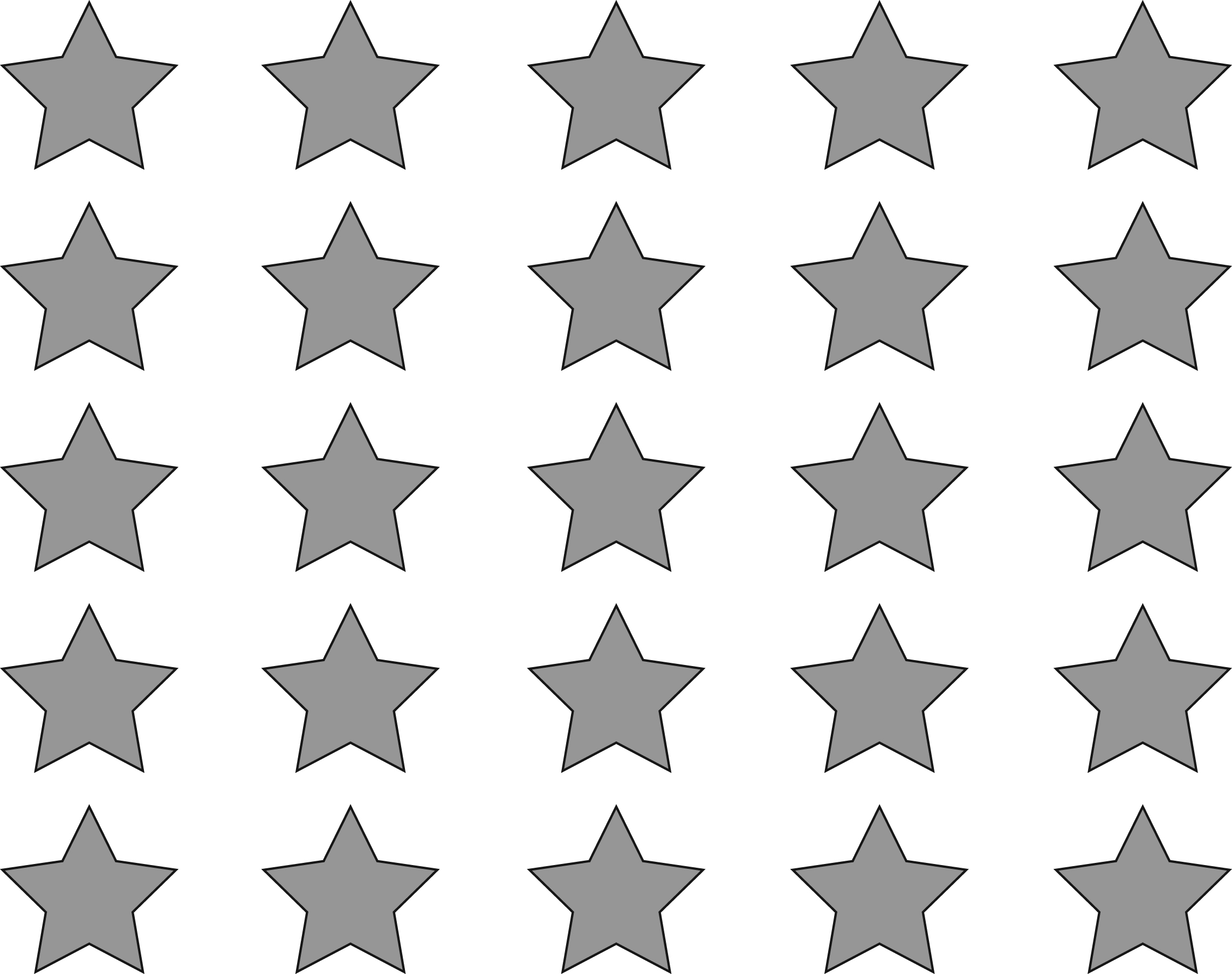 One-more-than  -  Two-more-thanUse the strategy of one-more-than and two-more- than to solve these problems.Facts with ZeroUse the strategy of Zero Facts to solve these problems.Doubles Plus TwoUse the strategy of  Near Doubles: Plus Two to solve these problems.Doubles Plus OneUse the strategy of  Near Doubles: Plus One to solve these problems.Make-Ten FactsUse the strategy of  Making Tens to solve these problems.Doubles Plus TwoUse the strategy of  Near Doubles: Plus Two to solve these problems.Make Ten Extend-with 7Use the strategy of  Making Tens to solve these problems.Making ConnectionsSolve.Build Up Through TenUse the strategy of making tens to solve the problems.Back Down Through TenUse the strategy of using ten to solve the problems.OA Task 1aOA Task 1aDomainOperations and Algebraic ThinkingNumber and Operations in Base TenClusterRepresent and solve problems involving addition & subtraction.Use place value understanding and properties of operations to add and subtract.Standard(s)2.OA.1 Use addition and subtraction within 100 to solve one- and two-step word problems involving situations of adding to, taking from, putting together, taking apart, and comparing, with unknowns in all positions, e.g., by using drawings and equations with a symbol for the unknown number to represent the problem.2.NBT.5 Fluently add and subtract within 100 using strategies based on place value, properties of operations, and/or the relationship between addition and subtraction.2.NBT.9 Explain why addition and subtraction strategies work, using place value and the properties of operations.Add To-Start Unknown, One-stepMaterialsSF, Pencil, Paper, counters and base ten materials availableTaskProvide materials to the student.  Read the problem to the student:  Daniel had some stickers.  His brother gave him 5 more stickers.  Now Daniel has 18 stickers.  How many stickers did Daniel have to start with? Write an equation that represents this problem.  Use a symbol for the unknown number.Solve the problem and use words, numbers or pictures to explain your reasoning.Continuum of UnderstandingContinuum of UnderstandingContinuum of UnderstandingDeveloping UnderstandingIncorrectly solves the problem.Relies on counting as primary strategy for solving problem.Equation is inaccurate. Explanation is lacking in detail or non-existent.Strategy(ies) Used:Counting AllCounting OnMakes TensBasic FactsCreates easier or known sumsDoublesDoubles +/- 1, 2Other:Complete UnderstandingCorrectly solves the problem: 13 stickersSuccessfully uses strategies such as making tens, creates easier or known sums, and basic facts.Equation is accurate (e.g., * - 5 = 18;  * + 5 = 18).Explanation is clear.Strategy(ies) Used:Counting AllCounting OnMakes TensBasic FactsCreates easier or known sumsDoublesDoubles +/- 1, 2Other:Standards for Mathematical Practice1.  Makes sense and perseveres in solving problems.2.  Reasons abstractly and quantitatively.3.  Constructs viable arguments and critiques the reasoning of others.4.  Models with mathematics.5.  Uses appropriate tools strategically.6.  Attends to precision.7.  Looks for and makes use of structure.8.  Looks for and expresses regularity in repeated reasoning.Write an equation that represents this problem. Use a symbol for the unknown number.Solve the problem.Use words, numbers or pictures to explain your reasoning.__________________ stickersOA Task 1bOA Task 1bDomainOperations and Algebraic ThinkingNumber and Operations in Base TenClusterRepresent and solve problems involving addition & subtraction.Use place value understanding and properties of operations to add and subtract.Standard(s)2.OA.1 Use addition and subtraction within 100 to solve one- and two-step word problems involving situations of adding to, taking from, putting together, taking apart, and comparing, with unknowns in all positions, e.g., by using drawings and equations with a symbol for the unknown number to represent the problem.2.NBT.5 Fluently add and subtract within 100 using strategies based on place value, properties of operations, and/or the relationship between addition and subtraction.2.NBT.9 Explain why addition and subtraction strategies work, using place value and the properties of operations.Add To-Start Unknown, One-stepMaterialsSF, Pencil, Paper, counters and base ten materials availableTaskProvide materials to the student.  Read the problem to the student:  Jayden has some baseball cards.  His friend gave him 28 more baseball cards.  Now Jayden has 95 baseball cards.  How many baseball cards did John start with? Write an equation that represents this problem.  Use a symbol for the unknown number.Once an equation is written, say: Solve the problem and use words, numbers or pictures to explain your reasoning.Continuum of UnderstandingContinuum of UnderstandingContinuum of UnderstandingDeveloping UnderstandingIncorrectly solves the problem.Relies on counting as primary strategy for solving problem.Equation is inaccurate. Explanation is lacking in detail or non-existent.Strategy(ies) Used:Counting AllCounting OnMakes TensBasic FactsCreates easier or known sumsDoublesDoubles +/- 1, 2Other:Complete UnderstandingCorrectly solves the problem: 67 baseball cardsSuccessfully uses strategies such as making tens, creates easier or known sums, and basic factsEquation is accurate (e.g., 95 – 28 = *; 28 + * = 95).Explanation is clear.Strategy(ies) Used:Counting AllCounting OnMakes TensBasic FactsCreates easier or known sumsDoublesDoubles +/- 1, 2Other:Standards for Mathematical Practice1.  Makes sense and perseveres in solving problems.2.  Reasons abstractly and quantitatively.3.  Constructs viable arguments and critiques the reasoning of others.4.  Models with mathematics.5.  Uses appropriate tools strategically.6.  Attends to precision.7.  Looks for and makes use of structure.8.  Looks for and expresses regularity in repeated reasoning.Write an equation that represents this problem. Use a symbol for the unknown number.Solve the problem.Use words, numbers or pictures to explain your reasoning.__________________ baseball cardsOA Task 1cOA Task 1cDomainOperations and Algebraic ThinkingNumber and Operations in Base TenClusterRepresent and solve problems involving addition & subtraction.Use place value understanding and properties of operations to add and subtract.Standard(s)2.OA.1 Use addition and subtraction within 100 to solve one- and two-step word problems involving situations of adding to, taking from, putting together, taking apart, and comparing, with unknowns in all positions, e.g., by using drawings and equations with a symbol for the unknown number to represent the problem.2.NBT.5 Fluently add and subtract within 100 using strategies based on place value, properties of operations, and/or the relationship between addition and subtraction.2.NBT.9 Explain why addition and subtraction strategies work, using place value and the properties of operations.Add To-Start Unknown, One-stepMaterialsSF,  Pencil, Paper, counters and base ten materials availableTaskProvide materials to the student.  Read the problem to the student:  Alice has some pennies.  Her dad gave her 48 more pennies.  Now Alice has 83 pennies.  How many pennies did Alice start with? Write an equation that represents this problem.  Use a symbol for the unknown number.Once an equation is written, say: Solve the problem and use words, numbers or pictures to explain your reasoning.Continuum of UnderstandingContinuum of UnderstandingContinuum of UnderstandingDeveloping UnderstandingIncorrectly solves the problem.Relies on counting as primary strategy for solving problem.Equation is inaccurate. Explanation is lacking in detail or non-existent.Strategy(ies) Used:Counting AllCounting OnMakes TensBasic FactsCreates easier or known sumsDoublesDoubles +/- 1, 2Other:Complete UnderstandingCorrectly solves the problem: 35 penniesSuccessfully uses strategies such as making tens, creates easier or known sums, and basic facts.Equation is accurate (e.g., * + 48 = 83;  83 – 48 = *).Explanation is clear.Strategy(ies) Used:Counting AllCounting OnMakes TensBasic FactsCreates easier or known sumsDoublesDoubles +/- 1, 2Other:Standards for Mathematical Practice1.  Makes sense and perseveres in solving problems.2.  Reasons abstractly and quantitatively.3.  Constructs viable arguments and critiques the reasoning of others.4.  Models with mathematics.5.  Uses appropriate tools strategically.6.  Attends to precision.7.  Looks for and makes use of structure.8.  Looks for and expresses regularity in repeated reasoning.Write an equation that represents this problem. Use a symbol for the unknown number.Solve the problem.Use words, numbers or pictures to explain your reasoning.__________________ penniesOA Task 1dOA Task 1dDomainOperations and Algebraic ThinkingNumber and Operations in Base TenClusterRepresent and solve problems involving addition & subtraction.Use place value understanding and properties of operations to add and subtract.Standard(s)2.OA.1 Use addition and subtraction within 100 to solve one- and two-step word problems involving situations of adding to, taking from, putting together, taking apart, and comparing, with unknowns in all positions, e.g., by using drawings and equations with a symbol for the unknown number to represent the problem.2.NBT.5 Fluently add and subtract within 100 using strategies based on place value, properties of operations, and/or the relationship between addition and subtraction.2.NBT.9 Explain why addition and subtraction strategies work, using place value and the properties of operations.Add To-Start Unknown, One-stepMaterialsSF, Pencil, Paper, counters and base ten materials availableTaskProvide materials to the student.  Read the problem to the student:  Nevaeh had some jewels.  She gave 11 jewels to her sister. Now Nevaeh has 79 jewels.  How many jewels did Nevaeh have to start with? Write an equation that represents this problem.  Use a symbol for the unknown number.Solve the problem and use words, numbers or pictures to explain your reasoning.Continuum of UnderstandingContinuum of UnderstandingContinuum of UnderstandingDeveloping UnderstandingIncorrectly solves the problem.Relies on counting as primary strategy for solving problem.Equation is inaccurate. Explanation is lacking in detail or non-existent.Strategy(ies) Used:Counting AllCounting OnMakes TensBasic FactsCreates easier or known sumsDoublesDoubles +/- 1, 2Other:Complete UnderstandingCorrectly solves the problem: 90 jewelsSuccessfully uses strategies such as making tens, creates easier or known sums, and basic facts.Equation is accurate (e.g., * - 11 = 48;  * + 11 = 48).Explanation is clear.Strategy(ies) Used:Counting AllCounting OnMakes TensBasic FactsCreates easier or known sumsDoublesDoubles +/- 1, 2Other:Standards for Mathematical Practice1.  Makes sense and perseveres in solving problems.2.  Reasons abstractly and quantitatively.3.  Constructs viable arguments and critiques the reasoning of others.4.  Models with mathematics.5.  Uses appropriate tools strategically.6.  Attends to precision.7.  Looks for and makes use of structure.8.  Looks for and expresses regularity in repeated reasoning.Write an equation that represents this problem. Use a symbol for the unknown number.Solve the problem.Use words, numbers or pictures to explain your reasoning.__________________ jewelsOA Task 2aOA Task 2aDomainOperations and Algebraic ThinkingNumber and Operations in Base TenClusterRepresent and solve problems involving addition & subtraction.Use place value understanding and properties of operations to add and subtract.Standard(s)2.OA.1  Use addition and subtraction within 100 to solve one- and two-step word problems involving situations of adding to, taking from, putting together, taking apart, and comparing, with unknowns in all positions, e.g., by using drawings and equations with a symbol for the unknown number to represent the problem.2.NBT.5 Fluently add and subtract within 100 using strategies based on place value, properties of operations, and/or the relationship between addition and subtraction.2.NBT.9 Explain why addition and subtraction strategies work, using place value and the properties of operations.Take From-Start Unknown, One-stepMaterialsSF, Pencil, Paper, counters and base ten materials availableTaskProvide materials to the student.  Read the problem to the student:  Some baseball cards were on the table.  Sam took 42 baseball cards.  Then there were 26 baseball cards on the table.  How many baseball cards were on the table before? Write an equation that represents this problem.  Use a symbol for the unknown number.Once an equation is written, say: Solve the problem and use words, numbers or pictures to explain your reasoning.Continuum of UnderstandingContinuum of UnderstandingContinuum of UnderstandingDeveloping UnderstandingIncorrectly solves the problem.Relies on counting as primary strategy for solving problem.Equation is inaccurate. Explanation is lacking in detail or non-existent.Strategy(ies) Used:Counting AllCounting OnMakes TensBasic FactsCreates easier or known sumsDoublesDoubles +/- 1, 2Other:Complete UnderstandingCorrectly solves the problem: 68 baseball cardsSuccessfully uses strategies such as making tens, creates easier or known sums, and basic facts.Equation is accurate (e.g., * - 42 = 26; 26 + 42 = *).Explanation is clear.Strategy(ies) Used:Counting AllCounting OnMakes TensBasic FactsCreates easier or known sumsDoublesDoubles +/- 1, 2Other:Standards for Mathematical Practice1.  Makes sense and perseveres in solving problems.2.  Reasons abstractly and quantitatively.3.  Constructs viable arguments and critiques the reasoning of others.4.  Models with mathematics.5.  Uses appropriate tools strategically.6.  Attends to precision.7.  Looks for and makes use of structure.8.  Looks for and expresses regularity in repeated reasoning.Write an equation that represents this problem. Use a symbol for the unknown number.Solve the problem.Use words, numbers or pictures to explain your reasoning.__________________ baseball cardsOA Task 2bOA Task 2bDomainOperations and Algebraic ThinkingNumber and Operations in Base TenClusterRepresent and solve problems involving addition & subtraction.Use place value understanding and properties of operations to add and subtract.Standard(s)2.OA.1  Use addition and subtraction within 100 to solve one- and two-step word problems involving situations of adding to, taking from, putting together, taking apart, and comparing, with unknowns in all positions, e.g., by using drawings and equations with a symbol for the unknown number to represent the problem.2.NBT.5 Fluently add and subtract within 100 using strategies based on place value, properties of operations, and/or the relationship between addition and subtraction.2.NBT.9 Explain why addition and subtraction strategies work, using place value and the properties of operations.Take From-Start Unknown, One-stepMaterialsSF, Pencil, Paper, counters and base ten materials availableTaskProvide materials to the student.  Read the problem to the student: Some players are on the basketball court.  14 players left.  Then there were 16 players on the basketball court.  How many players were on the basketball court before?  Write an equation that represents this problem.  Use a symbol for the unknown number.Once an equation is written, say: Solve the problem and use words, numbers or pictures to explain your reasoning.Continuum of UnderstandingContinuum of UnderstandingContinuum of UnderstandingDeveloping UnderstandingIncorrectly solves the problem.Relies on counting as primary strategy for solving problem.Equation is inaccurate. Explanation is lacking in detail or non-existent.Strategy(ies) Used:Counting AllCounting OnMakes TensBasic FactsCreates easier or known sumsDoublesDoubles +/- 1, 2Other:Complete UnderstandingCorrectly solves the problem: 30 playersSuccessfully uses strategies such as making tens, creates easier or known sums, and basic facts.Equation is accurate (e.g., * - 14 = 16; 14 + 16 = *).Explanation is clear.Strategy(ies) Used:Counting AllCounting OnMakes TensBasic FactsCreates easier or known sumsDoublesDoubles +/- 1, 2Other:Standards for Mathematical Practice1.  Makes sense and perseveres in solving problems.2.  Reasons abstractly and quantitatively.3.  Constructs viable arguments and critiques the reasoning of others.4.  Models with mathematics.5.  Uses appropriate tools strategically.6.  Attends to precision.7.  Looks for and makes use of structure.8.  Looks for and expresses regularity in repeated reasoning.Write an equation that represents this problem. Use a symbol for the unknown number.Solve the problem.Use words, numbers or pictures to explain your reasoning.__________________ playersOA Task 2cOA Task 2cDomainOperations and Algebraic ThinkingNumber and Operations in Base TenClusterRepresent and solve problems involving addition & subtraction.Use place value understanding and properties of operations to add and subtract.Standard(s)2.OA.1  Use addition and subtraction within 100 to solve one- and two-step word problems involving situations of adding to, taking from, putting together, taking apart, and comparing, with unknowns in all positions, e.g., by using drawings and equations with a symbol for the unknown number to represent the problem.2.NBT.5 Fluently add and subtract within 100 using strategies based on place value, properties of operations, and/or the relationship between addition and subtraction.2.NBT.9 Explain why addition and subtraction strategies work, using place value and the properties of operations.Take From-Start Unknown, One-stepMaterialsSF, Pencil, Paper, counters and base ten materials availableTaskProvide materials to the student.  Read the problem to the student: Some fish are swimming in the stream.  23 fish swam away.  Then there were 31 fish swimming in the stream.  How many fish were swimming in the stream before?  Write an equation that represents this problem.  Use a symbol for the unknown number.Once an equation is written, say: Solve the problem and use words, numbers or pictures to explain your reasoning.Continuum of UnderstandingContinuum of UnderstandingContinuum of UnderstandingDeveloping UnderstandingIncorrectly solves the problem.Relies on counting as primary strategy for solving problem.Equation is inaccurate. Explanation is lacking in detail or non-existent.Strategy(ies) Used:Counting AllCounting OnMakes TensBasic FactsCreates easier or known sumsDoublesDoubles +/- 1, 2Other:Complete UnderstandingCorrectly solves the problem: 54 fishSuccessfully uses strategies such as making tens, creates easier or known sums, and basic facts.Equation is accurate (e.g. 23 + 31 = *).Explanation is clear.Strategy(ies) Used:Counting AllCounting OnMakes TensBasic FactsCreates easier or known sumsDoublesDoubles +/- 1, 2Other:Standards for Mathematical Practice1.  Makes sense and perseveres in solving problems.2.  Reasons abstractly and quantitatively.3.  Constructs viable arguments and critiques the reasoning of others.4.  Models with mathematics.5.  Uses appropriate tools strategically.6.  Attends to precision.7.  Looks for and makes use of structure.8.  Looks for and expresses regularity in repeated reasoning.Write an equation that represents this problem. Use a symbol for the unknown number.Solve the problem.Use words, numbers or pictures to explain your reasoning.__________________ fishOA Task 2dOA Task 2dDomainOperations and Algebraic ThinkingNumber and Operations in Base TenClusterRepresent and solve problems involving addition & subtraction.Use place value understanding and properties of operations to add and subtract.Standard(s)2.OA.1  Use addition and subtraction within 100 to solve one- and two-step word problems involving situations of adding to, taking from, putting together, taking apart, and comparing, with unknowns in all positions, e.g., by using drawings and equations with a symbol for the unknown number to represent the problem.2.NBT.5 Fluently add and subtract within 100 using strategies based on place value, properties of operations, and/or the relationship between addition and subtraction.2.NBT.9 Explain why addition and subtraction strategies work, using place value and the properties of operations.Take From-Start Unknown, One-stepMaterialsSF, Pencil, Paper, counters and base ten materials availableTaskProvide materials to the student.  Read the problem to the student: There were some Legos in a bucket. 50 Legos spilled out of the bucket.  Then there were 33 Legos in the bucket.  How many Legos were in the bucket before?  Write an equation that represents this problem.  Use a symbol for the unknown number.Once an equation is written, say: Solve the problem and use words, numbers or pictures to explain your reasoning.Continuum of UnderstandingContinuum of UnderstandingContinuum of UnderstandingDeveloping UnderstandingIncorrectly solves the problem.Relies on counting as primary strategy for solving problem.Equation is inaccurate. Explanation is lacking in detail or non-existent.Strategy(ies) Used:Counting AllCounting OnMakes TensBasic FactsCreates easier or known sumsDoublesDoubles +/- 1, 2Other:Complete UnderstandingCorrectly solves the problem: 83 LegosSuccessfully uses strategies such as making tens, creates easier or known sums, and basic facts.Equation is accurate (e.g., 50 + 33 = *; * - 50 = 33).Explanation is clear.Strategy(ies) Used:Counting AllCounting OnMakes TensBasic FactsCreates easier or known sumsDoublesDoubles +/- 1, 2Other:Standards for Mathematical Practice1.  Makes sense and perseveres in solving problems.2.  Reasons abstractly and quantitatively.3.  Constructs viable arguments and critiques the reasoning of others.4.  Models with mathematics.5.  Uses appropriate tools strategically.6.  Attends to precision.7.  Looks for and makes use of structure.8.  Looks for and expresses regularity in repeated reasoning.Write an equation that represents this problem. Use a symbol for the unknown number.Solve the problem.Use words, numbers or pictures to explain your reasoning.__________________ LegosOA Task 3aOA Task 3aDomainOperations and Algebraic ThinkingNumber and Operations in Base TenClusterRepresent and solve problems involving addition & subtraction.Use place value understanding and properties of operations to add and subtract.Standard(s)2.OA.1 Use addition and subtraction within 100 to solve one- and two-step word problems involving situations of adding to, taking from, putting together, taking apart, and comparing, with unknowns in all positions, e.g., by using drawings and equations with a symbol for the unknown number to represent the problem.2.NBT.5 Fluently add and subtract within 100 using strategies based on place value, properties of operations, and/or the relationship between addition and subtraction.2.NBT.9 Explain why addition and subtraction strategies work, using place value and the properties of operations.Compare- Smaller Unknown: More, One-stepMaterialsSF, Pencil, Paper, counters and base ten materials availableTaskProvide materials to the student.  Read the problem to the student:  Daniella has 9 more bracelets than Katie.  Katie has 22 bracelets.  How many bracelets does Daniella have? Write an equation that represents this problem.  Use a symbol for the unknown number.Once an equation is written, say: Solve the problem and use words, numbers or pictures to explain your reasoning.Continuum of UnderstandingContinuum of UnderstandingContinuum of UnderstandingDeveloping UnderstandingIncorrectly solves the problem.Relies on counting as primary strategy for solving problem.Equation is inaccurate. Explanation is lacking in detail or non-existent.Strategy(ies) Used:Counting AllCounting OnMakes TensBasic FactsCreates easier or known sumsDoublesDoubles +/- 1, 2Other:Complete UnderstandingCorrectly solves the problem: 31 braceletsSuccessfully uses strategies such as making tens, creates easier or known sums, and basic facts.Equation is accurate (e.g., 9 + 22 = *).Explanation is clear.Strategy(ies) Used:Counting AllCounting OnMakes TensBasic FactsCreates easier or known sumsDoublesDoubles +/- 1, 2Other:Standards for Mathematical Practice1.  Makes sense and perseveres in solving problems.2.  Reasons abstractly and quantitatively.3.  Constructs viable arguments and critiques the reasoning of others.4.  Models with mathematics.5.  Uses appropriate tools strategically.6.  Attends to precision.7.  Looks for and makes use of structure.8.  Looks for and expresses regularity in repeated reasoning.Write an equation that represents this problem. Use a symbol for the unknown number.Solve the problem.Use words, numbers or pictures to explain your reasoning.__________________ braceletsOA Task 3bOA Task 3bDomainOperations and Algebraic ThinkingNumber and Operations in Base TenClusterRepresent and solve problems involving addition & subtraction.Use place value understanding and properties of operations to add and subtract.Standard(s)2.OA.1 Use addition and subtraction within 100 to solve one- and two-step word problems involving situations of adding to, taking from, putting together, taking apart, and comparing, with unknowns in all positions, e.g., by using drawings and equations with a symbol for the unknown number to represent the problem.2.NBT.5 Fluently add and subtract within 100 using strategies based on place value, properties of operations, and/or the relationship between addition and subtraction.2.NBT.9 Explain why addition and subtraction strategies work, using place value and the properties of operations.Compare- Smaller Unknown: More, One-stepMaterialsSF, Pencil, Paper, counters and base ten materials availableTaskProvide materials to the student.  Read the problem to the student:  Carlos has 13 more comic books than his friend David.  Carlos has 30 comic books.  How many comic books does David have?  Write an equation that represents this problem.  Use a symbol for the unknown number.Once an equation is written, say: Solve the problem and use words, numbers or pictures to explain your reasoning.Continuum of UnderstandingContinuum of UnderstandingContinuum of UnderstandingDeveloping UnderstandingIncorrectly solves the problem.Relies on counting as primary strategy for solving problem.Equation is inaccurate.Explanation is lacking in detail or non-existent.Strategy(ies) Used:Counting AllCounting OnMakes TensBasic FactsCreates easier or known sumsDoublesDoubles +/- 1, 2Other:Complete UnderstandingCorrectly solves the problem: 17 comic booksSuccessfully uses strategies such as making tens, creates easier or known sums, and basic facts.Equation is accurate (e.g., 30 – 13 = *; 13 + * = 30)Explanation is clear.Strategy(ies) Used:Counting AllCounting OnMakes TensBasic FactsCreates easier or known sumsDoublesDoubles +/- 1, 2Other:Standards for Mathematical Practice1.  Makes sense and perseveres in solving problems.2.  Reasons abstractly and quantitatively.3.  Constructs viable arguments and critiques the reasoning of others.4.  Models with mathematics.5.  Uses appropriate tools strategically.6.  Attends to precision.7.  Looks for and makes use of structure.8.  Looks for and expresses regularity in repeated reasoning.Write an equation that represents this problem. Use a symbol for the unknown number.Solve the problem.Use words, numbers or pictures to explain your reasoning.__________________ comic booksOA Task 3cOA Task 3cDomainOperations and Algebraic ThinkingNumber and Operations in Base TenClusterRepresent and solve problems involving addition & subtraction.Use place value understanding and properties of operations to add and subtract.Standard(s)2.OA.1 Use addition and subtraction within 100 to solve one- and two-step word problems involving situations of adding to, taking from, putting together, taking apart, and comparing, with unknowns in all positions, e.g., by using drawings and equations with a symbol for the unknown number to represent the problem.2.NBT.5 Fluently add and subtract within 100 using strategies based on place value, properties of operations, and/or the relationship between addition and subtraction.2.NBT.9 Explain why addition and subtraction strategies work, using place value and the properties of operations.Compare- Smaller Unknown: More, One-stepMaterialsSF, Pencil, Paper, counters and base ten materials availableTaskProvide materials to the student.  Read the problem to the student:  Kevin has 23 more shiny rocks than his friend Matthew.  Kevin has 27 shiny rocks.  How many shiny rocks does Matthew have?  Write an equation that represents this problem.  Use a symbol for the unknown number.Once an equation is written, say: Solve the problem and use words, numbers or pictures to explain your reasoning.Continuum of UnderstandingContinuum of UnderstandingContinuum of UnderstandingDeveloping UnderstandingIncorrectly solves the problem.Relies on counting as primary strategy for solving problem.Equation is inaccurate. Explanation is lacking in detail or non-existent.Strategy(ies) Used:Counting AllCounting OnMakes TensBasic FactsCreates easier or known sumsDoublesDoubles +/- 1, 2Other:Complete UnderstandingCorrectly solves the problem: 50 shiny rocks Successfully uses strategies such as making tens, creates easier or known sums, and basic facts.Equation is accurate (e.g., 23 + 27 = *).Explanation is clear.Strategy(ies) Used:Counting AllCounting OnMakes TensBasic FactsCreates easier or known sumsDoublesDoubles +/- 1, 2Other:Standards for Mathematical Practice1.  Makes sense and perseveres in solving problems.2.  Reasons abstractly and quantitatively.3.  Constructs viable arguments and critiques the reasoning of others.4.  Models with mathematics.5.  Uses appropriate tools strategically.6.  Attends to precision.7.  Looks for and makes use of structure.8.  Looks for and expresses regularity in repeated reasoning.Write an equation that represents this problem. Use a symbol for the unknown number.Solve the problem.Use words, numbers or pictures to explain your reasoning.__________________ shiny rocksOA Task 3dOA Task 3dDomainOperations and Algebraic ThinkingNumber and Operations in Base TenClusterRepresent and solve problems involving addition & subtraction.Use place value understanding and properties of operations to add and subtract.Standard(s)2.OA.1 Use addition and subtraction within 100 to solve one- and two-step word problems involving situations of adding to, taking from, putting together, taking apart, and comparing, with unknowns in all positions, e.g., by using drawings and equations with a symbol for the unknown number to represent the problem.2.NBT.5 Fluently add and subtract within 100 using strategies based on place value, properties of operations, and/or the relationship between addition and subtraction.2.NBT.9 Explain why addition and subtraction strategies work, using place value and the properties of operations.Compare- Smaller Unknown: More, One-stepMaterialsSF, Pencil, Paper, counters and base ten materials availableTaskProvide materials to the student.  Read the problem to the student:  Makayla has 22 more mini mystery books than her sister Brittany.  Makayla has 40 mini mystery books.  How many mini mystery books does Brittany have?  Write an equation that represents this problem.  Use a symbol for the unknown number.Once an equation is written, say: Solve the problem and use words, numbers or pictures to explain your reasoning.Continuum of UnderstandingContinuum of UnderstandingContinuum of UnderstandingDeveloping UnderstandingIncorrectly solves the problem.Relies on counting as primary strategy for solving problem. Equation is inaccurate. Explanation is lacking in detail or non-existent.Strategy(ies) Used:Counting AllCounting OnMakes TensBasic FactsCreates easier or known sumsDoublesDoubles +/- 1, 2Other:Complete UnderstandingCorrectly solves the problem: 18 mini mystery booksSuccessfully uses strategies such as making tens, creates easier or known sums, and basic facts.Equation is accurate (e.g., 22 + 40 = *)Explanation is clear.Strategy(ies) Used:Counting AllCounting OnMakes TensBasic FactsCreates easier or known sumsDoublesDoubles +/- 1, 2Other:Standards for Mathematical Practice1.  Makes sense and perseveres in solving problems.2.  Reasons abstractly and quantitatively.3.  Constructs viable arguments and critiques the reasoning of others.4.  Models with mathematics.5.  Uses appropriate tools strategically.6.  Attends to precision.7.  Looks for and makes use of structure.8.  Looks for and expresses regularity in repeated reasoning.Write an equation that represents this problem. Use a symbol for the unknown number.Solve the problem.Use words, numbers or pictures to explain your reasoning.__________________ mini mystery booksOA Task 4aOA Task 4aDomainOperations and Algebraic ThinkingNumber and Operations in Base TenClusterRepresent and solve problems involving addition & subtraction.Use place value understanding and properties of operations to add and subtract.Standard(s)2.OA.1 Use addition and subtraction within 100 to solve one- and two-step word problems involving situations of adding to, taking from, putting together, taking apart, and comparing, with unknowns in all positions, e.g., by using drawings and equations with a symbol for the unknown number to represent the problem.2.NBT.5 Fluently add and subtract within 100 using strategies based on place value, properties of operations, and/or the relationship between addition and subtraction.2.NBT.9 Explain why addition and subtraction strategies work, using place value and the properties of operations.Compare- Bigger Unknown: Fewer, One-stepMaterialsSF, Pencil, Paper, counters and base ten materials availableTaskProvide materials to the student.  Read the problem to the student:  Luke has 5 fewer books than Josh.  Luke has 7 books.  How many books does Josh have?  Write an equation that represents this problem.  Use a symbol for the unknown number.Once an equation is written, say: Solve the problem and use words, numbers or pictures to explain your reasoning.Continuum of UnderstandingContinuum of UnderstandingContinuum of UnderstandingDeveloping UnderstandingIncorrectly solves the problem.Relies on counting as primary strategy for solving problem.Equation is inaccurate. Explanation is lacking in detail or non-existent.Strategy(ies) Used:Counting AllCounting OnMakes TensBasic FactsCreates easier or known sumsDoublesDoubles +/- 1, 2Other:Complete UnderstandingCorrectly solves the problem: 2 booksSuccessfully uses strategies such as making tens, creates easier or known sums, and basic facts.Equation is accurate (e.g., 5 + 7 = *; 7 + 5 = *)Explanation is clear.Strategy(ies) Used:Counting AllCounting OnMakes TensBasic FactsCreates easier or known sumsDoublesDoubles +/- 1, 2Other:Standards for Mathematical Practice1.  Makes sense and perseveres in solving problems.2.  Reasons abstractly and quantitatively.3.  Constructs viable arguments and critiques the reasoning of others.4.  Models with mathematics.5.  Uses appropriate tools strategically.6.  Attends to precision.7.  Looks for and makes use of structure.8.  Looks for and expresses regularity in repeated reasoning.Write an equation that represents this problem. Use a symbol for the unknown number.Solve the problem.Use words, numbers or pictures to explain your reasoning.__________________ booksOA Task 4bOA Task 4bDomainOperations and Algebraic ThinkingNumber and Operations in Base TenClusterRepresent and solve problems involving addition & subtraction.Use place value understanding and properties of operations to add and subtract.Standard(s)2.OA.1 Use addition and subtraction within 100 to solve one- and two-step word problems involving situations of adding to, taking from, putting together, taking apart, and comparing, with unknowns in all positions, e.g., by using drawings and equations with a symbol for the unknown number to represent the problem.2.NBT.5 Fluently add and subtract within 100 using strategies based on place value, properties of operations, and/or the relationship between addition and subtraction.2.NBT.9 Explain why addition and subtraction strategies work, using place value and the properties of operations.Compare- Bigger Unknown: Fewer, One-stepMaterialsSF, Pencil, Paper, counters and base ten materials availableTaskProvide materials to the student.  Read the problem to the student:  The 2nd grade class has 9 fewer students than the 3rd grade class.  The 2nd grade class has 22 students.  How many students are in the 3rd grade class?  Write an equation that represents this problem.  Use a symbol for the unknown number.Once an equation is written, say: Solve the problem and use words, numbers or pictures to explain your reasoning.Continuum of UnderstandingContinuum of UnderstandingContinuum of UnderstandingDeveloping UnderstandingIncorrectly solves the problem.Relies on counting as primary strategy for solving problem.Equation is inaccurate. Explanation is lacking in detail or non-existent.Strategy(ies) Used:Counting AllCounting OnMakes TensBasic FactsCreates easier or known sumsDoublesDoubles +/- 1, 2Other:Complete UnderstandingCorrectly solves the problem: 31 studentsSuccessfully uses strategies such as making tens, creates easier or known sums, and basic facts.Equation is accurate (e.g., 9 + 22 = *)Explanation is clear.Strategy(ies) Used:Counting AllCounting OnMakes TensBasic FactsCreates easier or known sumsDoublesDoubles +/- 1, 2Other:Standards for Mathematical Practice1.  Makes sense and perseveres in solving problems.2.  Reasons abstractly and quantitatively.3.  Constructs viable arguments and critiques the reasoning of others.4.  Models with mathematics.5.  Uses appropriate tools strategically.6.  Attends to precision.7.  Looks for and makes use of structure.8.  Looks for and expresses regularity in repeated reasoning.Write an equation that represents this problem. Use a symbol for the unknown number.Solve the problem.Use words, numbers or pictures to explain your reasoning.__________________ studentsOA Task 4cOA Task 4cDomainOperations and Algebraic ThinkingNumber and Operations in Base TenClusterRepresent and solve problems involving addition & subtraction.Use place value understanding and properties of operations to add and subtract.Standard(s)2.OA.1 Use addition and subtraction within 100 to solve one- and two-step word problems involving situations of adding to, taking from, putting together, taking apart, and comparing, with unknowns in all positions, e.g., by using drawings and equations with a symbol for the unknown number to represent the problem.2.NBT.5 Fluently add and subtract within 100 using strategies based on place value, properties of operations, and/or the relationship between addition and subtraction.2.NBT.9 Explain why addition and subtraction strategies work, using place value and the properties of operations.Compare- Bigger Unknown: Fewer, One-stepMaterialsSF, Pencil, Paper, counters and base ten materials availableTaskProvide materials to the student.  Read the problem to the student:  There are 36 fewer apples in the box than apples on the ground.  There are 50 apples in the box.  How many apples are on the ground? Write an equation that represents this problem.  Use a symbol for the unknown number.Once an equation is written, say: Solve the problem and use words, numbers or pictures to explain your reasoning.Continuum of UnderstandingContinuum of UnderstandingContinuum of UnderstandingDeveloping UnderstandingIncorrectly solves the problem.Relies on counting as primary strategy for solving problem.Equation is inaccurate. Explanation is lacking in detail or non-existent.Strategy(ies) Used:Counting AllCounting OnMakes TensBasic FactsCreates easier or known sumsDoublesDoubles +/- 1, 2Other:Complete UnderstandingCorrectly solves the problem: 86 applesSuccessfully uses strategies such as making tens, creates easier or known sums, and basic facts.Equation is accurate (e.g., 36 + 50 = *)Explanation is clear.Strategy(ies) Used:Counting AllCounting OnMakes TensBasic FactsCreates easier or known sumsDoublesDoubles +/- 1, 2Other:Standards for Mathematical Practice1.  Makes sense and perseveres in solving problems.2.  Reasons abstractly and quantitatively.3.  Constructs viable arguments and critiques the reasoning of others.4.  Models with mathematics.5.  Uses appropriate tools strategically.6.  Attends to precision.7.  Looks for and makes use of structure.8.  Looks for and expresses regularity in repeated reasoning.Write an equation that represents this problem. Use a symbol for the unknown number.Solve the problem.Use words, numbers or pictures to explain your reasoning.__________________ applesOA Task 4dOA Task 4dDomainOperations and Algebraic ThinkingNumber and Operations in Base TenClusterRepresent and solve problems involving addition & subtraction.Use place value understanding and properties of operations to add and subtract.Standard(s)2.OA.1 Use addition and subtraction within 100 to solve one- and two-step word problems involving situations of adding to, taking from, putting together, taking apart, and comparing, with unknowns in all positions, e.g., by using drawings and equations with a symbol for the unknown number to represent the problem.2.NBT.5 Fluently add and subtract within 100 using strategies based on place value, properties of operations, and/or the relationship between addition and subtraction.2.NBT.9 Explain why addition and subtraction strategies work, using place value and the properties of operations.Compare- Bigger Unknown: Fewer, One-stepMaterialsSF, Pencil, Paper, counters and base ten materials availableTaskProvide materials to the student.  Read the problem to the student:  There are 11 fewer cinnamon candies than chocolate candies.  There are 30 cinnamon candies.  How many chocolate candies are there?  Write an equation that represents this problem.  Use a symbol for the unknown number.Once an equation is written, say: Solve the problem and use words, numbers or pictures to explain your reasoning.Continuum of UnderstandingContinuum of UnderstandingContinuum of UnderstandingDeveloping UnderstandingIncorrectly solves the problem.Relies on counting as primary strategy for solving problem.Equation is inaccurate. Explanation is lacking in detail or non-existent.Strategy(ies) Used:Counting AllCounting OnMakes TensBasic FactsCreates easier or known sumsDoublesDoubles +/- 1, 2Other:Complete UnderstandingCorrectly solves the problem: 41 chocolate candiesSuccessfully uses strategies such as making tens, creates easier or known sums, and basic facts.Equation is accurate (e.g., 30 + 11 = *; 11 = * - 30)Explanation is clear.Strategy(ies) Used:Counting AllCounting OnMakes TensBasic FactsCreates easier or known sumsDoublesDoubles +/- 1, 2Other:Standards for Mathematical Practice1.  Makes sense and perseveres in solving problems.2.  Reasons abstractly and quantitatively.3.  Constructs viable arguments and critiques the reasoning of others.4.  Models with mathematics.5.  Uses appropriate tools strategically.6.  Attends to precision.7.  Looks for and makes use of structure.8.  Looks for and expresses regularity in repeated reasoning.Write an equation that represents this problem. Use a symbol for the unknown number.Solve the problem.Use words, numbers or pictures to explain your reasoning.__________________ chocolate candiesOA Task 5aOA Task 5aDomainOperations and Algebraic ThinkingNumber and Operations in Base TenClusterRepresent and solve problems involving addition & subtraction.Use place value understanding and properties of operations to add and subtract.Standard(s)2.OA.1 Use addition and subtraction within 100 to solve one- and two-step word problems involving situations of adding to, taking from, putting together, taking apart, and comparing, with unknowns in all positions, e.g., by using drawings and equations with a symbol for the unknown number to represent the problem.2.NBT.5 Fluently add and subtract within 100 using strategies based on place value, properties of operations, and/or the relationship between addition and subtraction.2.NBT.9 Explain why addition and subtraction strategies work, using place value and the properties of operations.Add To-Result Unknown, One-stepMaterialsSF, Pencil, Paper, counters and base ten materials availableTaskProvide materials to the student.  Read the problem to the student:  John collected 67 baseball cards.  His friend gave him 28 more baseball cards.  How many cards does John have now? Write an equation that represents this problem.  Use a symbol for the unknown number.Once an equation is written, say: Solve the problem and use words, numbers or pictures to explain your reasoning.Continuum of UnderstandingContinuum of UnderstandingContinuum of UnderstandingDeveloping UnderstandingIncorrectly solves the problem.Relies on counting as primary strategy for solving problem.Equation is inaccurate. Explanation is lacking in detail or non-existent.Strategy(ies) Used:Counting AllCounting OnMakes TensBasic FactsCreates easier or known sumsDoublesDoubles +/- 1, 2Other:Complete UnderstandingCorrectly solves the problem: 95 baseball cardsSuccessfully uses strategies such as making tens, creates easier or known sums, and basic facts.Equation is accurate (e.g., 67 + 28 = *).Explanation is clear.Strategy(ies) Used:Counting AllCounting OnMakes TensBasic FactsCreates easier or known sumsDoublesDoubles +/- 1, 2Other:Standards for Mathematical Practice1.  Makes sense and perseveres in solving problems.2.  Reasons abstractly and quantitatively.3.  Constructs viable arguments and critiques the reasoning of others.4.  Models with mathematics.5.  Uses appropriate tools strategically.6.  Attends to precision.7.  Looks for and makes use of structure.8.  Looks for and expresses regularity in repeated reasoning.Write an equation that represents this problem. Use a symbol for the unknown number.Solve the problem.Use words, numbers or pictures to explain your reasoning.__________________ baseball cardsOA Task 5bOA Task 5bDomainOperations and Algebraic ThinkingNumber and Operations in Base TenClusterRepresent and solve problems involving addition & subtraction.Use place value understanding and properties of operations to add and subtract.Standard(s)2.OA.1 Use addition and subtraction within 100 to solve one- and two-step word problems involving situations of adding to, taking from, putting together, taking apart, and comparing, with unknowns in all positions, e.g., by using drawings and equations with a symbol for the unknown number to represent the problem.2.NBT.5 Fluently add and subtract within 100 using strategies based on place value, properties of operations, and/or the relationship between addition and subtraction.2.NBT.9 Explain why addition and subtraction strategies work, using place value and the properties of operations.Add To-Result Unknown, One-stepMaterialsSF, Pencil, Paper, counters and base ten materials availableTaskProvide materials to the student.  Read the problem to the student:  Val has 26 butterflies for the Science Fair. Sam brought 38 more butterflies for the Science Fair.  How many butterflies did they take to the science fair? Write an equation that represents this problem.  Use a symbol for the unknown number.Once an equation is written, say: Solve the problem and use words, numbers or pictures to explain your reasoning.Continuum of UnderstandingContinuum of UnderstandingContinuum of UnderstandingDeveloping UnderstandingIncorrectly solves the problem.Relies on counting as primary strategy for solving problem.Equation is inaccurate. Explanation is lacking in detail or non-existent.Strategy(ies) Used:Counting AllCounting OnMakes TensBasic FactsCreates easier or known sumsDoublesDoubles +/- 1, 2Other:Complete UnderstandingCorrectly solves the problem: 64 butterfliesSuccessfully uses strategies such as making tens, creates easier or known sums, and basic facts.Equation is accurate (e.g., 26 + 38 = *).Explanation is clear.Strategy(ies) Used:Counting AllCounting OnMakes TensBasic FactsCreates easier or known sumsDoublesDoubles +/- 1, 2Other:Standards for Mathematical Practice1.  Makes sense and perseveres in solving problems.2.  Reasons abstractly and quantitatively.3.  Constructs viable arguments and critiques the reasoning of others.4.  Models with mathematics.5.  Uses appropriate tools strategically.6.  Attends to precision.7.  Looks for and makes use of structure.8.  Looks for and expresses regularity in repeated reasoning.Write an equation that represents this problem. Use a symbol for the unknown number.Solve the problem.Use words, numbers or pictures to explain your reasoning.__________________ butterfliesOA Task 5cOA Task 5cDomainOperations and Algebraic ThinkingNumber and Operations in Base TenClusterRepresent and solve problems involving addition & subtraction.Use place value understanding and properties of operations to add and subtract.Standard(s)2.OA.1 Use addition and subtraction within 100 to solve one- and two-step word problems involving situations of adding to, taking from, putting together, taking apart, and comparing, with unknowns in all positions, e.g., by using drawings and equations with a symbol for the unknown number to represent the problem.2.NBT.5 Fluently add and subtract within 100 using strategies based on place value, properties of operations, and/or the relationship between addition and subtraction.2.NBT.9 Explain why addition and subtraction strategies work, using place value and the properties of operations.Add To- Result Unknown, Two-stepMaterialsSF, Pencil, Paper, counters and base ten materials availableTaskProvide materials to the student.  Read the problem to the student: Ana brought 6 DVDs to a party.  Mark brought 7 DVDs to the party. Steve brought 8 DVDs to the party.  How many DVDs do they have for the party? Write an equation that represents this problem.  Use a symbol for the unknown number.Once an equation is written, say: Solve the problem and use words, numbers or pictures to explain your reasoning.Continuum of UnderstandingContinuum of UnderstandingContinuum of UnderstandingDeveloping UnderstandingIncorrectly solves the problem.Relies on counting as primary strategy for solving problem.Equation is inaccurate. Explanation is lacking in detail or non-existent.Strategy(ies) Used:Counting AllCounting OnMakes TensBasic FactsCreates easier or known sumsDoublesDoubles +/- 1, 2Other:Complete UnderstandingCorrectly solves the problem: 21 DVDsSuccessfully uses strategies such as making tens, creates easier or known sums, and basic facts.Equation is accurate (e.g., 6 + 7 + 8 = *)Explanation is clear.Strategy(ies) Used:Counting AllCounting OnMakes TensBasic FactsCreates easier or known sumsDoublesDoubles +/- 1, 2Other:Standards for Mathematical Practice1.  Makes sense and perseveres in solving problems.2.  Reasons abstractly and quantitatively.3.  Constructs viable arguments and critiques the reasoning of others.4.  Models with mathematics.5.  Uses appropriate tools strategically.6.  Attends to precision.7.  Looks for and makes use of structure.8.  Looks for and expresses regularity in repeated reasoning.Write an equation that represents this problem. Use a symbol for the unknown number.Solve the problem.Use words, numbers or pictures to explain your reasoning.__________________ DVDsOA Task 5dOA Task 5dDomainOperations and Algebraic ThinkingNumber and Operations in Base TenClusterRepresent and solve problems involving addition & subtraction.Use place value understanding and properties of operations to add and subtract.Standard(s)2.OA.1 Use addition and subtraction within 100 to solve one- and two-step word problems involving situations of adding to, taking from, putting together, taking apart, and comparing, with unknowns in all positions, e.g., by using drawings and equations with a symbol for the unknown number to represent the problem.2.NBT.5 Fluently add and subtract within 100 using strategies based on place value, properties of operations, and/or the relationship between addition and subtraction.2.NBT.9 Explain why addition and subtraction strategies work, using place value and the properties of operations.Add To -Result Unknown, Two-stepMaterialsSF, Pencil, Paper, counters and base ten materials availableTaskProvide materials to the student.  Read the problem to the student: Benjamin has 7 baseball cards.  Kyle gave Benjamin 8 baseball cards. Jim gave Benjamin 3 more baseball cards.  How many cards does Benjamin have now? Write an equation that represents this problem.  Use a symbol for the unknown number.Once an equation is written, say: Solve the problem and use words, numbers or pictures to explain your reasoning.Continuum of UnderstandingContinuum of UnderstandingContinuum of UnderstandingDeveloping UnderstandingIncorrectly solves the problem.Relies on counting as primary strategy for solving problem.Equation is inaccurate. Explanation is lacking in detail or non-existent.Strategy(ies) Used:Counting AllCounting OnMakes TensBasic FactsCreates easier or known sumsDoublesDoubles +/- 1, 2Other: Complete UnderstandingCorrectly solves the problem: 18 baseball cardsSuccessfully uses strategies such as making tens, creates easier or known sums, and basic facts.Equation is accurate (e.g., 7 + 8 + 3 = *)Explanation is clear.Strategy(ies) Used:Counting AllCounting OnMakes TensBasic FactsCreates easier or known sumsDoublesDoubles +/- 1, 2Other: Standards for Mathematical Practice1.  Makes sense and perseveres in solving problems.2.  Reasons abstractly and quantitatively.3.  Constructs viable arguments and critiques the reasoning of others.4.  Models with mathematics.5.  Uses appropriate tools strategically.6.  Attends to precision.7.  Looks for and makes use of structure.8.  Looks for and expresses regularity in repeated reasoning.Write an equation that represents this problem. Use a symbol for the unknown number.Solve the problem.Use words, numbers or pictures to explain your reasoning.__________________ cardsOA Task 6aOA Task 6aDomainOperations and Algebraic ThinkingNumber and Operations in Base TenClusterRepresent and solve problems involving addition & subtraction.Use place value understanding and properties of operations to add and subtract.Standard(s)2.OA.1 Use addition and subtraction within 100 to solve one- and two-step word problems involving situations of adding to, taking from, putting together, taking apart, and comparing, with unknowns in all positions, e.g., by using drawings and equations with a symbol for the unknown number to represent the problem.2.NBT.5 Fluently add and subtract within 100 using strategies based on place value, properties of operations, and/or the relationship between addition and subtraction.2.NBT.9 Explain why addition and subtraction strategies work, using place value and the properties of operations.Add To: Change Unknown, One-stepMaterialsSF, Pencil, Paper, counters and base ten materials availableTaskProvide materials to the student.  Read the problem to the student: Lucas had 67 baseball cards.  His friend gave Lucas some more baseball cards.  Now Lucas has 95 baseball cards.  How many baseball cards did his friend give Lucas? Write an equation that represents this problem.  Use a symbol for the unknown number.Once an equation is written, say: Solve the problem and use words, numbers or pictures to explain your reasoning.Continuum of UnderstandingContinuum of UnderstandingContinuum of UnderstandingDeveloping UnderstandingIncorrectly solves the problem.Relies on counting as primary strategy for solving problem.Equation is inaccurate. Explanation is lacking in detail or non-existent.Strategy(ies) Used:Counting AllCounting OnMakes TensBasic FactsCreates easier or known sumsDoublesDoubles +/- 1, 2Other:Complete UnderstandingCorrectly solves the problem: 28 baseball cardsSuccessfully uses strategies such as making tens, creates easier or known sums, and basic facts.Equation is accurate (e.g., 65 + * = 95)Explanation is clear.Strategy(ies) Used:Counting AllCounting OnMakes TensBasic FactsCreates easier or known sumsDoublesDoubles +/- 1, 2Other:Standards for Mathematical Practice1.  Makes sense and perseveres in solving problems.2.  Reasons abstractly and quantitatively.3.  Constructs viable arguments and critiques the reasoning of others.4.  Models with mathematics.5.  Uses appropriate tools strategically.6.  Attends to precision.7.  Looks for and makes use of structure.8.  Looks for and expresses regularity in repeated reasoning.Write an equation that represents this problem. Use a symbol for the unknown number.Solve the problem.Use words, numbers or pictures to explain your reasoning.__________________ baseball cardsOA Task 6bOA Task 6bDomainOperations and Algebraic ThinkingNumber and Operations in Base TenClusterRepresent and solve problems involving addition & subtraction.Use place value understanding and properties of operations to add and subtract.Standard(s)2.OA.1 Use addition and subtraction within 100 to solve one- and two-step word problems involving situations of adding to, taking from, putting together, taking apart, and comparing, with unknowns in all positions, e.g., by using drawings and equations with a symbol for the unknown number to represent the problem.2.NBT.5 Fluently add and subtract within 100 using strategies based on place value, properties of operations, and/or the relationship between addition and subtraction.2.NBT.9 Explain why addition and subtraction strategies work, using place value and the properties of operations.Add To: Change Unknown, One-stepMaterialsSF, Pencil, Paper, counters and base ten materials availableTaskProvide materials to the student.  Read the problem to the student: Jalen had 30 marbles.  When he cleaned out his closet he found some more marbles.  Now Jalen has 58 marbles.  How many marbles did Jalen find? Write an equation that represents this problem.  Use a symbol for the unknown number.Once an equation is written, say: Solve the problem and use words, numbers or pictures to explain your reasoning.Continuum of UnderstandingContinuum of UnderstandingContinuum of UnderstandingDeveloping UnderstandingIncorrectly solves the problem.Relies on counting as primary strategy for solving problem.Equation is inaccurate. Explanation is lacking in detail or non-existent.Strategy(ies) Used:Counting AllCounting OnMakes TensBasic FactsCreates easier or known sumsDoublesDoubles +/- 1, 2Other:Complete UnderstandingCorrectly solves the problem: 28 marblesSuccessfully uses strategies such as making tens, creates easier or known sums, and basic facts.Equation is accurate (e.g., 30 + * = 58;  58 – 30 = *)Explanation is clear.Strategy(ies) Used:Counting AllCounting OnMakes TensBasic FactsCreates easier or known sumsDoublesDoubles +/- 1, 2Other:Standards for Mathematical Practice1.  Makes sense and perseveres in solving problems.2.  Reasons abstractly and quantitatively.3.  Constructs viable arguments and critiques the reasoning of others.4.  Models with mathematics.5.  Uses appropriate tools strategically.6.  Attends to precision.7.  Looks for and makes use of structure.8.  Looks for and expresses regularity in repeated reasoning.Write an equation that represents this problem. Use a symbol for the unknown number.Solve the problem.Use words, numbers or pictures to explain your reasoning.__________________ marblesOA Task 6cOA Task 6cDomainOperations and Algebraic ThinkingNumber and Operations in Base TenClusterRepresent and solve problems involving addition & subtraction.Use place value understanding and properties of operations to add and subtract.Standard(s)2.OA.1 Use addition and subtraction within 100 to solve one- and two-step word problems involving situations of adding to, taking from, putting together, taking apart, and comparing, with unknowns in all positions, e.g., by using drawings and equations with a symbol for the unknown number to represent the problem.2.NBT.5 Fluently add and subtract within 100 using strategies based on place value, properties of operations, and/or the relationship between addition and subtraction.2.NBT.9. Explain why addition and subtraction strategies work, using place value and the properties of operations.Add To: Change Unknown, One-stepMaterialsSF, Pencil, Paper, counters and base ten materials availableTaskProvide materials to the student.  Read the problem to the student: Pam has 17 cards of animals from Africa.  She has some cards from other continents.  All together she has 90 cards. How many cards are from other continents?  Write an equation that represents this problem.  Use a symbol for the unknown number.Once an equation is written, say: Solve the problem and use words, numbers or pictures to explain your reasoning.Continuum of UnderstandingContinuum of UnderstandingContinuum of UnderstandingDeveloping UnderstandingIncorrectly solves the problem.Relies on counting as primary strategy for solving problem.Equation is inaccurate. Explanation is lacking in detail or non-existent.Strategy(ies) Used:Counting AllCounting OnMakes TensBasic FactsCreates easier or known sumsDoublesDoubles +/- 1, 2Other:Complete UnderstandingCorrectly solves the problem: 73 cardsSuccessfully uses strategies such as making tens, creates easier or known sums, and basic facts.Equation is accurate (e.g., * = 90 – 17;  90 = * + 17)Explanation is clear.Strategy(ies) Used:Counting AllCounting OnMakes TensBasic FactsCreates easier or known sumsDoublesDoubles +/- 1, 2Other:Standards for Mathematical Practice1.  Makes sense and perseveres in solving problems.2.  Reasons abstractly and quantitatively.3.  Constructs viable arguments and critiques the reasoning of others.4.  Models with mathematics.5.  Uses appropriate tools strategically.6.  Attends to precision.7.  Looks for and makes use of structure.8.  Looks for and expresses regularity in repeated reasoning.Write an equation that represents this problem. Use a symbol for the unknown number.Solve the problem.Use words, numbers or pictures to explain your reasoning.__________________ cardsOA Task 7aOA Task 7aDomainOperations and Algebraic ThinkingNumber and Operations in Base TenClusterRepresent and solve problems involving addition & subtraction.Use place value understanding and properties of operations to add and subtract.Standard(s)2.OA.1 Use addition and subtraction within 100 to solve one-and two-step word problems involving situations of adding to, taking from, putting together, taking apart, and comparing, with unknowns in all positions, e.g. by using drawings and equations with a symbol for the unknown number to represent the problem.2.NBT.5 Fluently add and subtract within 100 using strategies based on place value, properties of operations, and/or the relationship between addition and subtraction.2.NBT.9. Explain why addition and subtraction strategies work, using place value and the properties of operations.Take From-Result Unknown, One-stepMaterialsSF, Pencil, Paper, counters and base ten materials availableTaskProvide materials to the student.  Read the problem to the student: 60 apples were on the shelf. 23 apples were sold.  How many apples are on the shelf now? Write an equation that represents this problem.  Use a symbol for the unknown number.Once an equation is written, say: Solve the problem and use words, numbers or pictures to explain your reasoning.Continuum of UnderstandingContinuum of UnderstandingContinuum of UnderstandingDeveloping UnderstandingIncorrectly solves the problem.Relies on counting as primary strategy for solving problem.Equation is inaccurate. Explanation is lacking in detail or non-existent.Strategy(ies) Used:Counting AllCounting OnBasic FactsCreates easier or known sumsDoublesOther:Complete UnderstandingCorrectly solves the problem: 37 applesSuccessfully uses strategies such as making tens, creates easier or known sums, and basic facts.Equation is accurate (e.g., 60 – 23 = *; 23 + * = 60)Explanation is clear.Strategy(ies) Used:Counting AllCounting OnBasic FactsCreates easier or known sumsDoublesOther:Standards for Mathematical Practice1.  Makes sense and perseveres in solving problems.2.  Reasons abstractly and quantitatively.3.  Constructs viable arguments and critiques the reasoning of others.4.  Models with mathematics.5.  Uses appropriate tools strategically.6.  Attends to precision.7.  Looks for and makes use of structure.8.  Looks for and expresses regularity in repeated reasoning.Write an equation that represents this problem. Use a symbol for the unknown number.Solve the problem.Use words, numbers or pictures to explain your reasoning.__________________ applesOA Task 7bOA Task 7bDomainOperations and Algebraic ThinkingNumber and Operations in Base TenClusterRepresent and solve problems involving addition & subtraction.Use place value understanding and properties of operations to add and subtract.Standard(s)2.OA.1 Use addition and subtraction within 100 to solve one- and two-step word problems involving situations of adding to, taking from, putting together, taking apart, and comparing, with unknowns in all positions, e.g., by using drawings and equations with a symbol for the unknown number to represent the problem.2.NBT.5 Fluently add and subtract within 100 using strategies based on place value, properties of operations, and/or the relationship between addition and subtraction.2.NBT.9. Explain why addition and subtraction strategies work, using place value and the properties of operations.Take From- Result Unknown, One-stepMaterialsSF, Pencil, Paper, counters and base ten materials availableTaskProvide materials to the student.  Read the problem to the student:  Mrs. Hope’s class saw 76 butterflies in the garden.  Some of the butterflies flew away.  Now there are 49 butterflies in the garden.  How many butterflies flew away?  Write an equation that represents this problem.  Use a symbol for the unknown number.Once an equation is written, say: Solve the problem and use words, numbers or pictures to explain your reasoning.Continuum of UnderstandingContinuum of UnderstandingContinuum of UnderstandingDeveloping UnderstandingIncorrectly solves the problem.Relies on counting as primary strategy for solving problem.Equation is inaccurate. Explanation is lacking in detail or non-existent.Strategy(ies) Used:Counting AllCounting OnMakes TensBasic FactsCreates easier or known sumsDoublesDoubles +/- 1, 2Other:Complete UnderstandingCorrectly solves the problem: 27 butterfliesSuccessfully uses strategies such as making tens, creates easier or known sums, and basic facts.Equation is accurate (e.g., 76 – 49 = *; 76 = 49 + *).Explanation is clear.Strategy(ies) Used:Counting AllCounting OnMakes TensBasic FactsCreates easier or known sumsDoublesDoubles +/- 1, 2Other:Standards for Mathematical Practice1.  Makes sense and perseveres in solving problems.2.  Reasons abstractly and quantitatively.3.  Constructs viable arguments and critiques the reasoning of others.4.  Models with mathematics.5.  Uses appropriate tools strategically.6.  Attends to precision.7.  Looks for and makes use of structure.8.  Looks for and expresses regularity in repeated reasoning.Write an equation that represents this problem. Use a symbol for the unknown number.Solve the problem.Use words, numbers or pictures to explain your reasoning.__________________ butterfliesOA Task 7cOA Task 7cDomainOperations and Algebraic ThinkingNumber and Operations in Base TenClusterRepresent and solve problems involving addition & subtraction.Use place value understanding and properties of operations to add and subtract.Standard(s)2.OA.1 Use addition and subtraction within 100 to solve one-and two-step word problems involving situations of adding to, taking from, putting together, taking apart, and comparing, with unknowns in all positions, e.g. by using drawings and equations with a symbol for the unknown number to represent the problem.2.NBT.5 Fluently add and subtract within 100 using strategies based on place value, properties of operations, and/or the relationship between addition and subtraction.2.NBT.9. Explain why addition and subtraction strategies work, using place value and the properties of operations.Take From-Result Unknown, Two-stepMaterialsSF, Pencil, Paper, counters and base ten materials availableTaskProvide materials to the student.  Read the problem to the student:  Avi drew 5 pictures to enter in the school art contest. Erick drew 7 pictures.  Avi spilled water on 2 of his pictures and ruined them.  How many pictures will Avi and Erick enter in the contest? Solve the problem and use words, numbers or pictures to explain your reasoning.Continuum of UnderstandingContinuum of UnderstandingContinuum of UnderstandingDeveloping UnderstandingIncorrectly solves the problem.Relies on counting as primary strategy for solving problem.Explanation is lacking in detail or non-existent.Strategy(ies) Used:Counting AllCounting OnMakes TensBasic FactsCreates easier or known sumsDoublesDoubles +/- 1, 2Other:Complete UnderstandingCorrectly solves the problem: 10 picturesSuccessfully uses strategies such as making tens, creates easier or known sums, and basic factsExplanation is clear.Strategy(ies) Used:Counting AllCounting OnMakes TensBasic FactsCreates easier or known sumsDoublesDoubles +/- 1, 2Other:Standards for Mathematical Practice1.  Makes sense and perseveres in solving problems.2.  Reasons abstractly and quantitatively.3.  Constructs viable arguments and critiques the reasoning of others.4.  Models with mathematics.5.  Uses appropriate tools strategically.6.  Attends to precision.7.  Looks for and makes use of structure.8.  Looks for and expresses regularity in repeated reasoning.Solve the problem.Use words, numbers or pictures to explain your reasoning.__________________ picturesOA Task 8aOA Task 8aDomainOperations and Algebraic ThinkingNumber and Operations in Base TenClusterRepresent and solve problems involving addition & subtraction.Use place value understanding and properties of operations to add and subtract.Standard(s)2.OA.1 Use addition and subtraction within 100 to solve one-and two-step word problems involving situations of adding to, taking from, putting together, taking apart, and comparing, with unknowns in all positions, e.g. by using drawings and equations with a symbol for the unknown number to represent the problem.2.NBT.5 Fluently add and subtract within 100 using strategies based on place value, properties of operations, and/or the relationship between addition and subtraction.2.NBT.9. Explain why addition and subtraction strategies work, using place value and the properties of operations.Take From- Change Unknown, One-stepMaterialsSF, Pencil, Paper, counters and base ten materials availableTaskProvide materials to the student.  Read the problem to the student:  The principal had 38 balloons.  Some balloons popped.  Then the principal had 19 balloons.   How many balloons popped?  Write an equation that represents this problem.  Use a symbol for the unknown number.Once an equation is written, say: Solve the problem and use words, numbers or pictures to explain your reasoning.Continuum of UnderstandingContinuum of UnderstandingContinuum of UnderstandingDeveloping UnderstandingIncorrectly solves the problem.Relies on counting as primary strategy for solving problem.Equation is inaccurate. Explanation is lacking in detail or non-existent.Strategy(ies) Used:Counting AllCounting OnMakes TensBasic FactsCreates easier or known sumsDoublesDoubles +/- 1, 2Other:Complete UnderstandingCorrectly solves the problem: 17 balloonsSuccessfully uses strategies such as making tens, creates easier or known sums, and basic facts.Equation is accurate (e.g., 38 - * = 19;  19 + * = 38)Explanation is clear.Strategy(ies) Used:Counting AllCounting OnMakes TensBasic FactsCreates easier or known sumsDoublesDoubles +/- 1, 2Other:Standards for Mathematical Practice1.  Makes sense and perseveres in solving problems.2.  Reasons abstractly and quantitatively.3.  Constructs viable arguments and critiques the reasoning of others.4.  Models with mathematics.5.  Uses appropriate tools strategically.6.  Attends to precision.7.  Looks for and makes use of structure.8.  Looks for and expresses regularity in repeated reasoning.Write an equation that represents this problem. Use a symbol for the unknown number.Solve the problem.Use words, numbers or pictures to explain your reasoning.__________________ balloonsOA Task 8bOA Task 8bDomainOperations and Algebraic ThinkingNumber and Operations in Base TenClusterRepresent and solve problems involving addition & subtraction.Use place value understanding and properties of operations to add and subtract.Standard(s)2.OA.1 Use addition and subtraction within 100 to solve one-and two-step word problems involving situations of adding to, taking from, putting together, taking apart, and comparing, with unknowns in all positions, e.g. by using drawings and equations with a symbol for the unknown number to represent the problem.2.NBT.5 Fluently add and subtract within 100 using strategies based on place value, properties of operations, and/or the relationship between addition and subtraction.2.NBT.9. Explain why addition and subtraction strategies work, using place value and the properties of operations.Take From- Change Unknown, Two-stepMaterialsSF, Pencil, Paper, counters and base ten materials availableTaskProvide materials to the student.  Read the problem to the student:  12 children were on the baseball field.  Some children left the baseball field to play on the swings.  Then 2 more children came to the baseball field. Now there are 8 children on the baseball field.  How many children left to play on the swings?  Solve the problem and use words, numbers or pictures to explain your reasoning.Continuum of UnderstandingContinuum of UnderstandingContinuum of UnderstandingDeveloping UnderstandingIncorrectly solves the problem.Relies on counting as primary strategy for solving problem.Explanation is lacking in detail or non-existent.Strategy(ies) Used:Counting AllCounting OnMakes TensBasic FactsCreates easier or known sumsDoublesDoubles +/- 1, 2Other:Complete UnderstandingCorrectly solves the problem: 6 children left the baseball fieldSuccessfully uses strategies such as making tens, creates easier or known sums, and basic facts.Explanation is clear.Strategy(ies) Used:Counting AllCounting OnMakes TensBasic FactsCreates easier or known sumsDoublesDoubles +/- 1, 2Other:Standards for Mathematical Practice1.  Makes sense and perseveres in solving problems.2.  Reasons abstractly and quantitatively.3.  Constructs viable arguments and critiques the reasoning of others.4.  Models with mathematics.5.  Uses appropriate tools strategically.6.  Attends to precision.7.  Looks for and makes use of structure.8.  Looks for and expresses regularity in repeated reasoning.Solve the problem.Use words, numbers or pictures to explain your reasoning.__________________ childrenOA Task 8cOA Task 8cDomainOperations and Algebraic ThinkingNumber and Operations in Base TenClusterRepresent and solve problems involving addition & subtraction.Use place value understanding and properties of operations to add and subtract.Standard(s)2.OA.1 Use addition and subtraction within 100 to solve one-and two-step word problems involving situations of adding to, taking from, putting together, taking apart, and comparing, with unknowns in all positions, e.g. by using drawings and equations with a symbol for the unknown number to represent the problem.2.NBT.5 Fluently add and subtract within 100 using strategies based on place value, properties of operations, and/or the relationship between addition and subtraction.2.NBT.9. Explain why addition and subtraction strategies work, using place value and the properties of operations.Take From- Change Unknown, Two-stepMaterialsSF, Pencil, Paper, counters and base ten materials availableTaskProvide materials to the student.  Read the problem to the student:  The zoo had 7 cows and some horses in the big pen.  There were 15 animals in the big pen.  Then 4 more horses ran into the big pen. How many horses are there now?  Solve the problem and use words, numbers or pictures to explain your reasoning.Continuum of UnderstandingContinuum of UnderstandingContinuum of UnderstandingDeveloping UnderstandingIncorrectly solves the problem.Relies on counting as primary strategy for solving problem.Explanation is lacking in detail or non-existent.Strategy(ies) Used:Counting AllCounting OnMakes TensBasic FactsCreates easier or known sumsDoublesDoubles +/- 1, 2Other:Complete UnderstandingCorrectly solves the problem: 12 horsesSuccessfully uses strategies such as making tens, creates easier or known sums, and basic facts.Explanation is clear.Strategy(ies) Used:Counting AllCounting OnMakes TensBasic FactsCreates easier or known sumsDoublesDoubles +/- 1, 2Other:Standards for Mathematical Practice1.  Makes sense and perseveres in solving problems.2.  Reasons abstractly and quantitatively.3.  Constructs viable arguments and critiques the reasoning of others.4.  Models with mathematics.5.  Uses appropriate tools strategically.6.  Attends to precision.7.  Looks for and makes use of structure.8.  Looks for and expresses regularity in repeated reasoning.Solve the problem.Use words, numbers or pictures to explain your reasoning.__________________ horsesOA Task 9aOA Task 9aDomainOperations and Algebraic ThinkingNumber and Operations in Base TenClusterRepresent and solve problems involving addition & subtraction.Use place value understanding and properties of operations to add and subtract.Standard(s)2.OA.1 Use addition and subtraction within 100 to solve one-and two-step word problems involving situations of adding to, taking from, putting together, taking apart, and comparing, with unknowns in all positions, e.g. by using drawings and equations with a symbol for the unknown number to represent the problem.2.NBT.5 Fluently add and subtract within 100 using strategies based on place value, properties of operations, and/or the relationship between addition and subtraction.2.NBT.9. Explain why addition and subtraction strategies work, using place value and the properties of operations.Put Together/Take Apart – Total Unknown, One-step MaterialsSF, Pencil, Paper, counters and base ten materials availableTaskProvide materials to the student.  Read the problem to the student:  Erick has 32 glass marbles and 21 steel marbles. How many marbles does Erick have?  Write an equation that represents this problem.  Use a symbol for the unknown number.Once an equation is written, say: Solve the problem and use words, numbers or pictures to explain your reasoning.Continuum of UnderstandingContinuum of UnderstandingContinuum of UnderstandingDeveloping UnderstandingIncorrectly solves the problem.Relies on counting as primary strategy for solving problem.Equation is inaccurate. Explanation is lacking in detail or non-existent.Strategy(ies) Used:Counting AllCounting OnMakes TensBasic FactsCreates easier or known sumsDoublesDoubles +/- 1, 2Other:Complete UnderstandingCorrectly solves the problem: 53 marblesSuccessfully uses strategies such as making tens, basic facts, and creating easier or known sums.Equation is accurate (e.g., 32 + 21 = *)Explanation is clear.Strategy(ies) Used:Counting AllCounting OnMakes TensBasic FactsCreates easier or known sumsDoublesDoubles +/- 1, 2Other:Standards for Mathematical Practice1.  Makes sense and perseveres in solving problems.2.  Reasons abstractly and quantitatively.3.  Constructs viable arguments and critiques the reasoning of others.4.  Models with mathematics.5.  Uses appropriate tools strategically.6.  Attends to precision.7.  Looks for and makes use of structure.8.  Looks for and expresses regularity in repeated reasoning.Write an equation that represents this problem. Use a symbol for the unknown number.Solve the problem.Use words, numbers or pictures to explain your reasoning.__________________ marblesOA Task 9bOA Task 9bDomainOperations and Algebraic ThinkingNumber and Operations in Base TenClusterRepresent and solve problems involving addition & subtraction.Use place value understanding and properties of operations to add and subtract.Standard(s)2.OA.1 Use addition and subtraction within 100 to solve one-and two-step word problems involving situations of adding to, taking from, putting together, taking apart, and comparing, with unknowns in all positions, e.g. by using drawings and equations with a symbol for the unknown number to represent the problem.2.NBT.5 Fluently add and subtract within 100 using strategies based on place value, properties of operations, and/or the relationship between addition and subtraction.2.NBT.9. Explain why addition and subtraction strategies work, using place value and the properties of operations.Put Together/Take Apart – Total Unknown, Two-stepMaterialsSF, Pencil, Paper, counters and base ten materials availableTaskProvide materials to the student.  Read the problem to the student:  Sue has some DVDs.  She has 3 comedies, 4 cartoons and 11 adventures.  How many DVDs does Sue have? Write an equation that represents this problem.  Use a symbol for the unknown number.Once an equation is written, say: Solve the problem and use words, numbers or pictures to explain your reasoning.Continuum of UnderstandingContinuum of UnderstandingContinuum of UnderstandingDeveloping UnderstandingIncorrectly solves the problem.Relies on counting as primary strategy for solving problem.Equation is inaccurate. Explanation is lacking in detail or non-existent.Strategy(ies) Used:Counting AllCounting OnMakes TensBasic FactsCreates easier or known sumsDoublesDoubles +/- 1, 2Other:Complete UnderstandingCorrectly solves the problem: 18 DVDsSuccessfully uses strategies such as basic facts and making tens.Equation is accurate (e.g., 3 + 4 + 11 = *)Explanation is clear.Strategy(ies) Used:Counting AllCounting OnMakes TensBasic FactsCreates easier or known sumsDoublesDoubles +/- 1, 2Other:Standards for Mathematical Practice1.  Makes sense and perseveres in solving problems.2.  Reasons abstractly and quantitatively.3.  Constructs viable arguments and critiques the reasoning of others.4.  Models with mathematics.5.  Uses appropriate tools strategically.6.  Attends to precision.7.  Looks for and makes use of structure.8.  Looks for and expresses regularity in repeated reasoning.Write an equation that represents this problem. Use a symbol for the unknown number.Solve the problem.Use words, numbers or pictures to explain your reasoning.__________________ DVDsOA Task 9cOA Task 9cDomainOperations and Algebraic ThinkingNumber and Operations in Base TenClusterRepresent and solve problems involving addition & subtraction.Use place value understanding and properties of operations to add and subtract.Standard(s)2.OA.1 Use addition and subtraction within 100 to solve one-and two-step word problems involving situations of adding to, taking from, putting together, taking apart, and comparing, with unknowns in all positions, e.g. by using drawings and equations with a symbol for the unknown number to represent the problem.2.NBT.5 Fluently add and subtract within 100 using strategies based on place value, properties of operations, and/or the relationship between addition and subtraction.2.NBT.9. Explain why addition and subtraction strategies work, using place value and the properties of operations.Put Together/Take Apart – Total Unknown, Two-stepMaterialsSF, Pencil, Paper, counters and base ten materials availableTaskProvide materials to the student.  Read the problem to the student:  Linda’s cat had a litter of kittens.  3 kittens were black. 3 kittens were spotted. 2 kittens were orange. How many kittens were in the litter? Write an equation that represents this problem.  Use a symbol for the unknown number.Once an equation is written, say: Solve the problem and use words, numbers or pictures to explain your reasoning.Continuum of UnderstandingContinuum of UnderstandingContinuum of UnderstandingDeveloping UnderstandingIncorrectly solves the problem.Relies on counting as primary strategy for solving problem.Equation is inaccurate. Explanation is lacking in detail or non-existent.Strategy(ies) Used:Counting AllCounting OnMakes TensBasic FactsCreates easier or known sumsDoublesDoubles +/- 1, 2Other:Complete UnderstandingCorrectly solves the problem: 8 kittensSuccessfully uses strategies such as basic facts.Equation is accurate (e.g., 3 + 3 + 2 = *)Explanation is clear.Strategy(ies) Used:Counting AllCounting OnMakes TensBasic FactsCreates easier or known sumsDoublesDoubles +/- 1, 2Other:Standards for Mathematical Practice1.  Makes sense and perseveres in solving problems.2.  Reasons abstractly and quantitatively.3.  Constructs viable arguments and critiques the reasoning of others.4.  Models with mathematics.5.  Uses appropriate tools strategically.6.  Attends to precision.7.  Looks for and makes use of structure.8.  Looks for and expresses regularity in repeated reasoning.Write an equation that represents this problem. Use a symbol for the unknown number.Solve the problem.Use words, numbers or pictures to explain your reasoning.__________________ kittensOA Task 10aOA Task 10aDomainOperations and Algebraic ThinkingNumber and Operations in Base TenClusterRepresent and solve problems involving addition & subtraction.Use place value understanding and properties of operations to add and subtract.Standard(s)2.OA.1 Use addition and subtraction within 100 to solve one-and two-step word problems involving situations of adding to, taking from, putting together, taking apart, and comparing, with unknowns in all positions, e.g. by using drawings and equations with a symbol for the unknown number to represent the problem. 2.NBT.5 Fluently add and subtract within 100 using strategies based on place value, properties of operations, and/or the relationship between addition and subtraction.2.NBT.9. Explain why addition and subtraction strategies work, using place value and the properties of operations.Put Together/Take Apart –Addend Unknown, One-stepMaterialsSF, Pencil, Paper, counters and base ten materials availableTaskProvide materials to the student.  Read the problem to the student: There are 25 children on the soccer team. 15 are boys and the rest are girls. How many soccer players are girls?  Write an equation that represents this problem.  Use a symbol for the unknown number.Once an equation is written, say: Solve the problem and use words, numbers or pictures to explain your reasoning.Continuum of UnderstandingContinuum of UnderstandingContinuum of UnderstandingDeveloping UnderstandingIncorrectly solves the problem.Relies on counting as primary strategy for solving problem.Equation is inaccurate. Explanation is lacking in detail or non-existent.Strategy(ies) Used:Counting AllCounting OnMakes TensBasic FactsCreates easier or known sumsDoublesDoubles +/- 1, 2Other:Complete UnderstandingCorrectly solves the problem: 10 girlsSuccessfully uses strategies such as making tens, creates easier or known sums, and basic factsEquation is accurate (e.g., 25 = 15 + *;  25 – 15 = *)Explanation is clear.Strategy(ies) Used:Counting AllCounting OnMakes TensBasic FactsCreates easier or known sumsDoublesDoubles +/- 1, 2Other:Standards for Mathematical Practice1.  Makes sense and perseveres in solving problems.2.  Reasons abstractly and quantitatively.3.  Constructs viable arguments and critiques the reasoning of others.4.  Models with mathematics.5.  Uses appropriate tools strategically.6.  Attends to precision.7.  Looks for and makes use of structure.8.  Looks for and expresses regularity in repeated reasoning.Write an equation that represents this problem. Use a symbol for the unknown number.Solve the problem.Use words, numbers or pictures to explain your reasoning.__________________ girlsOA Task 10bOA Task 10bDomainOperations and Algebraic ThinkingNumber and Operations in Base TenClusterRepresent and solve problems involving addition & subtraction.Use place value understanding and properties of operations to add and subtract.Standard(s)2.OA.1 Use addition and subtraction within 100 to solve one-and two-step word problems involving situations of adding to, taking from, putting together, taking apart, and comparing, with unknowns in all positions, e.g. by using drawings and equations with a symbol for the unknown number to represent the problem. 2.NBT.5 Fluently add and subtract within 100 using strategies based on place value, properties of operations, and/or the relationship between addition and subtraction.2.NBT.9. Explain why addition and subtraction strategies work, using place value and the properties of operations.Put Together/Take Apart –Addend Unknown, Two-stepMaterialsSF, Pencil, Paper, counters and base ten materials availableTaskProvide materials to the student.  Read the problem to the student: Alyssa has cats, dogs and fish for pets.  She has 15 pets.  She has 10 goldfish and 2 cats.  How many dogs does Alyssa have? Use words, numbers or pictures to solve the problem and explain your reasoning.Continuum of UnderstandingContinuum of UnderstandingContinuum of UnderstandingDeveloping UnderstandingIncorrectly solves the problem.Relies on counting as primary strategy for solving problem.Explanation is lacking in detail or non-existent.Strategy(ies) Used:Counting AllCounting OnMakes TensBasic FactsCreates easier or known sumsDoublesDoubles +/- 1, 2Other:Complete UnderstandingCorrectly solves the problem: 3 dogsSuccessfully uses strategies such as making tens, creates easier or known sums, and basic facts.Explanation is clear.Strategy(ies) Used:Counting AllCounting OnMakes TensBasic FactsCreates easier or known sumsDoublesDoubles +/- 1, 2Other:Standards for Mathematical Practice1.  Makes sense and perseveres in solving problems.2.  Reasons abstractly and quantitatively.3.  Constructs viable arguments and critiques the reasoning of others.4.  Models with mathematics.5.  Uses appropriate tools strategically.6.  Attends to precision.7.  Looks for and makes use of structure.8.  Looks for and expresses regularity in repeated reasoning.Solve the problem.Use words, numbers or pictures to explain your reasoning.__________________ dogsOA Task 10cOA Task 10cDomainOperations and Algebraic ThinkingNumber and Operations in Base TenClusterRepresent and solve problems involving addition & subtraction.Use place value understanding and properties of operations to add and subtract.Standard(s)2.OA.1 Use addition and subtraction within 100 to solve one-and two-step word problems involving situations of adding to, taking from, putting together, taking apart, and comparing, with unknowns in all positions, e.g. by using drawings and equations with a symbol for the unknown number to represent the problem. 2.NBT.5 Fluently add and subtract within 100 using strategies based on place value, properties of operations, and/or the relationship between addition and subtraction.2.NBT.9. Explain why addition and subtraction strategies work, using place value and the properties of operations.Put Together/Take Apart –Addend Unknown, Two-stepMaterialsSF, Pencil, Paper, counters and base ten materials availableTaskProvide materials to the student.  Read the problem to the student: Jada has some apples.  7 apples are green.  5 apples are red.  6 apples are yellow.  How many apples does Jada have? Write an equation that represents this problem.  Use a symbol for the unknown number.Once an equation is written, say: Solve the problem and use words, numbers or pictures to explain your reasoning.Continuum of UnderstandingContinuum of UnderstandingContinuum of UnderstandingDeveloping UnderstandingIncorrectly solves the problem.Relies on counting as primary strategy for solving problem.Equation is inaccurate. Explanation is lacking in detail or non-existent.Strategy(ies) Used:Counting AllCounting OnMakes TensBasic FactsCreates easier or known sumsDoublesDoubles +/- 1, 2Other:Complete UnderstandingCorrectly solves the problem: 18 applesSuccessfully uses strategies such as making tens, creates easier or known sums, and basic factsEquation is accurate (e.g., * = 7 + 5 + 6)Explanation is clear.Strategy(ies) Used:Counting AllCounting OnMakes TensBasic FactsCreates easier or known sumsDoublesDoubles +/- 1, 2Other:Standards for Mathematical Practice1.  Makes sense and perseveres in solving problems.2.  Reasons abstractly and quantitatively.3.  Constructs viable arguments and critiques the reasoning of others.4.  Models with mathematics.5.  Uses appropriate tools strategically.6.  Attends to precision.7.  Looks for and makes use of structure.8.  Looks for and expresses regularity in repeated reasoning.Write an equation that represents this problem. Use a symbol for the unknown number.Solve the problem.Use words, numbers or pictures to explain your reasoning.__________________ applesOA Task 11aOA Task 11aDomainOperations and Algebraic ThinkingNumber and Operations in Base TenClusterRepresent and solve problems involving addition & subtraction.Use place value understanding and properties of operations to add and subtract.Standard(s)2.OA.1 Use addition and subtraction within 100 to solve one- and two-step word problems involving situations of adding to, taking from, putting together, taking apart, and comparing, with unknowns in all positions, e.g., by using drawings and equations with a symbol for the unknown number to represent the problem.2.NBT.5 Fluently add and subtract within 100 using strategies based on place value, properties of operations, and/or the relationship between addition and subtraction.2.NBT.9. Explain why addition and subtraction strategies work, using place value and the properties of operations.Put Together/Take Apart-Both Addends Unknown, Two-stepMaterialsSF, Pencil, Paper, counters and base ten materials availableTaskProvide materials to the student.  Read the problem to the student:  Sally saw horses in a field.  She counted 10 horses.  Some horses were brown, some horses were gray, and some horses were black.  How many brown, gray, and black horses did she see? Find as many different combinations as you can.  Use words, numbers or pictures to explain your reasoning. Write a number sentence for each combination.  Prompt if needed:  Can you find another combination?Continuum of UnderstandingContinuum of UnderstandingContinuum of UnderstandingDeveloping UnderstandingIdentifies one or more combinations that do not equal 10.Finds only 1 or 2 combinations, even with prompting.Relies on ‘counting all’ as primary strategy for solving the problem.One or more equations are inaccurate. Explanation is lacking in detail or non-existent.Strategy(ies) Used:Trial and ErrorCounting AllCounting OnBasic FactsCommutative propertyDoublesDoubles +/- 1, 2Other:Possible Combinations*:1 + 1 + 8 = 101 + 2 + 7 = 101 + 3 + 6 = 101 + 4 + 5 = 10*Similar combinations due to the commutative property of addition.Complete UnderstandingShows all 4 combinations that equal to 10, using strategies other than counting all.Provides a clear explanation.Equations are accurate.Strategy(ies) Used:Trial and ErrorCounting AllCounting OnBasic FactsCommutative propertyDoublesDoubles +/- 1, 2Other:Possible Combinations*:1 + 1 + 8 = 101 + 2 + 7 = 101 + 3 + 6 = 101 + 4 + 5 = 10*Similar combinations due to the commutative property of addition.Advanced UnderstandingDemonstrates complete understanding and:Shows awareness of an emerging number pattern or records results systematically.Strategy(ies) Used:Trial and ErrorCounting AllCounting OnBasic FactsCommutative propertyDoublesDoubles +/- 1, 2Other:Possible Combinations*:1 + 1 + 8 = 101 + 2 + 7 = 101 + 3 + 6 = 101 + 4 + 5 = 10*Similar combinations due to the commutative property of addition.Standards for Mathematical Practice1.  Makes sense and perseveres in solving problems.2.  Reasons abstractly and quantitatively.3.  Constructs viable arguments and critiques the reasoning of others.4.  Models with mathematics.5.  Uses appropriate tools strategically.6.  Attends to precision.7.  Looks for and makes use of structure.8.  Looks for and expresses regularity in repeated reasoning.Find as many different combinations as you can.  Use words, numbers or pictures to explain your reasoning. Write a number sentence for each combination.  OA Task 11bOA Task 11bDomainOperations and Algebraic ThinkingNumber and Operations in Base TenClusterRepresent and solve problems involving addition & subtraction.Use place value understanding and properties of operations to add and subtract.Standard(s)2.OA.1 Use addition and subtraction within 100 to solve one- and two-step word problems involving situations of adding to, taking from, putting together, taking apart, and comparing, with unknowns in all positions, e.g., by using drawings and equations with a symbol for the unknown number to represent the problem.2.NBT.5 Fluently add and subtract within 100 using strategies based on place value, properties of operations, and/or the relationship between addition and subtraction.2.NBT.9 Explain why addition and subtraction strategies work, using place value and the properties of operations.Put Together/Take Apart-Both Addends Unknown, Two-stepMaterialsSF, Pencil, Paper, counters and base ten materials availableTaskProvide materials to the student.  Read the problem to the student:  Allen has cats and dogs.  He has 16 pets. If he has at least 10 cats, how many cats and dogs could he have? Find as many different ways as you can.  Use words, numbers or pictures to explain your reasoning. Write a number sentence for each combination.  Prompt if needed:  Can you find another combination?Continuum of UnderstandingContinuum of UnderstandingContinuum of UnderstandingDeveloping UnderstandingIdentifies one or more combinations that do not equal 16.Finds only 1 or 2 combinations, even with prompting.Relies on ‘counting all’ as primary strategy for solving the problem.One or more equations are inaccurate. Explanation is lacking in detail or non-existent.Strategy(ies) Used:Trial and ErrorCounting AllCounting OnBasic FactsCommutative propertyDoublesDoubles +/- 1, 2Other:Possible Combinations*:10 + 6 = 1611 + 5 = 1612 + 4 = 1613 + 3 = 1614 + 2 = 1615 + 1 = 16*Similar combinations due to the commutative property of addition.Complete UnderstandingFinds 4 or more combinations.Uses strategies other than counting.Provides a clear explanation.Equations are accurate.Strategy(ies) Used:Trial and ErrorCounting AllCounting OnBasic FactsCommutative propertyDoublesDoubles +/- 1, 2Other:Possible Combinations*:10 + 6 = 1611 + 5 = 1612 + 4 = 1613 + 3 = 1614 + 2 = 1615 + 1 = 16*Similar combinations due to the commutative property of addition.Advanced UnderstandingDemonstrates complete understanding and:Shows awareness of an emerging number pattern or records results systematically.Strategy(ies) Used:Trial and ErrorCounting AllCounting OnBasic FactsCommutative propertyDoublesDoubles +/- 1, 2Other:Possible Combinations*:10 + 6 = 1611 + 5 = 1612 + 4 = 1613 + 3 = 1614 + 2 = 1615 + 1 = 16*Similar combinations due to the commutative property of addition.Standards for Mathematical Practice1.  Makes sense and perseveres in solving problems.2.  Reasons abstractly and quantitatively.3.  Constructs viable arguments and critiques the reasoning of others.4.  Models with mathematics.5.  Uses appropriate tools strategically.6.  Attends to precision.7.  Looks for and makes use of structure.8.  Looks for and expresses regularity in repeated reasoning.Find as many different ways as you can.  Use words, numbers or pictures to explain your reasoning. Write a number sentence for each combination.  OA Task 12aOA Task 12aDomainOperations and Algebraic ThinkingNumber and Operations in Base TenClusterRepresent and solve problems involving addition & subtraction.Use place value understanding and properties of operations to add and subtract.Standard(s)2.OA.1 Use addition and subtraction within 100 to solve one- and two-step word problems involving situations of adding to, taking from, putting together, taking apart, and comparing, with unknowns in all positions, e.g., by using drawings and equations with a symbol for the unknown number to represent the problem.2.NBT.5 Fluently add and subtract within 100 using strategies based on place value, properties of operations, and/or the relationship between addition and subtraction.2.NBT.9. Explain why addition and subtraction strategies work, using place value and the properties of operations.Compare- Difference Unknown: More, One-stepMaterialsSF, Pencil, Paper, counters and base ten materials availableTaskProvide materials to the student.  Read the problem to the student:  Olivia has 45 sparkle markers.  Makayla has 28 sparkle markers. How many more sparkle markers does Olivia have than Makayla? Write an equation that represents this problem.  Use a symbol for the unknown number.Once an equation is written, say: Solve the problem and use words, numbers or pictures to explain your reasoning.Continuum of UnderstandingContinuum of UnderstandingContinuum of UnderstandingDeveloping UnderstandingIncorrectly solves the problem.Relies on counting as primary strategy for solving problem.Equation is inaccurate. Explanation is lacking in detail or non-existent.Strategy(ies) Used:Counting AllCounting OnMakes TensBasic FactsCreates easier or known sumsDoublesDoubles +/- 1, 2Other:Complete UnderstandingCorrectly solves the problem: 17 sparkle markersSuccessfully uses strategies such as making tens, creates easier or known sums, and basic facts.Equation is accurate (e.g., 45 – 28 = *; 28 + * = 45)Explanation is clear.Strategy(ies) Used:Counting AllCounting OnMakes TensBasic FactsCreates easier or known sumsDoublesDoubles +/- 1, 2Other:Standards for Mathematical Practice1.  Makes sense and perseveres in solving problems.2.  Reasons abstractly and quantitatively.3.  Constructs viable arguments and critiques the reasoning of others.4.  Models with mathematics.5.  Uses appropriate tools strategically.6.  Attends to precision.7.  Looks for and makes use of structure.8.  Looks for and expresses regularity in repeated reasoning.Write an equation that represents this problem. Use a symbol for the unknown number.Solve the problem.Use words, numbers or pictures to explain your reasoning.__________________sparkle markersOA Task 12bOA Task 12bDomainOperations and Algebraic ThinkingNumber and Operations in Base TenClusterRepresent and solve problems involving addition & subtraction.Use place value understanding and properties of operations to add and subtract.Standard(s)2.OA.1 Use addition and subtraction within 100 to solve one- and two-step word problems involving situations of adding to, taking from, putting together, taking apart, and comparing, with unknowns in all positions, e.g., by using drawings and equations with a symbol for the unknown number to represent the problem.2.NBT.5 Fluently add and subtract within 100 using strategies based on place value, properties of operations, and/or the relationship between addition and subtraction.2.NBT.9. Explain why addition and subtraction strategies work, using place value and the properties of operations.Compare- Difference Unknown: More, One-stepMaterialsSF, Pencil, Paper, counters and base ten materials availableTaskProvide materials to the student.  Read the problem to the student:  Zoe stood on one foot for 55 seconds.  Felipe stood on one foot for 38 seconds.  How many more seconds did Zoe stand on one foot than Felipe? Write an equation that represents this problem.  Use a symbol for the unknown number.Once an equation is written, say: Solve the problem and use words, numbers or pictures to explain your reasoning.Continuum of UnderstandingContinuum of UnderstandingContinuum of UnderstandingDeveloping UnderstandingIncorrectly solves the problem.Relies on counting as primary strategy for solving problem.Equation is inaccurate. Explanation is lacking in detail or non-existent.Strategy(ies) Used:Counting AllCounting OnMakes TensBasic FactsCreates easier or known sumsDoublesDoubles +/- 1, 2Other:Complete UnderstandingCorrectly solves the problem: 17 secondsSuccessfully uses strategies such as making tens, creates easier or known sums, and basic facts.Equation is accurate (e.g., 55 – 38 = *; 38 + * = 55)Explanation is clear.Strategy(ies) Used:Counting AllCounting OnMakes TensBasic FactsCreates easier or known sumsDoublesDoubles +/- 1, 2Other:Standards for Mathematical Practice1.  Makes sense and perseveres in solving problems.2.  Reasons abstractly and quantitatively.3.  Constructs viable arguments and critiques the reasoning of others.4.  Models with mathematics.5.  Uses appropriate tools strategically.6.  Attends to precision.7.  Looks for and makes use of structure.8.  Looks for and expresses regularity in repeated reasoning.Write an equation that represents this problem. Use a symbol for the unknown number.Solve the problem.Use words, numbers or pictures to explain your reasoning.__________________secondsOA Task 12cOA Task 12cDomainOperations and Algebraic ThinkingNumber and Operations in Base TenClusterRepresent and solve problems involving addition & subtraction.Use place value understanding and properties of operations to add and subtract.Standard(s)2.OA.1 Use addition and subtraction within 100 to solve one- and two-step word problems involving situations of adding to, taking from, putting together, taking apart, and comparing, with unknowns in all positions, e.g., by using drawings and equations with a symbol for the unknown number to represent the problem.2.NBT.5 Fluently add and subtract within 100 using strategies based on place value, properties of operations, and/or the relationship between addition and subtraction.2.NBT.9. Explain why addition and subtraction strategies work, using place value and the properties of operations.Compare- Difference Unknown: More, Two-stepMaterialsSF, Pencil, Paper, counters and base ten materials availableTaskProvide materials to the student.  Read the problem to the student:  Tyler earned 50 points at the Beanbag Toss game. Jack earned 21 points at the Beanbag Toss game.  Andrew earned 20 points at the Beanbag Toss game.  If Tyler and Jack put their points together, how many more points would they have than Andrew?  Solve the problem and use words, numbers or pictures to explain your reasoning.Continuum of UnderstandingContinuum of UnderstandingContinuum of UnderstandingDeveloping UnderstandingIncorrectly solves the problem.Relies on counting as primary strategy for solving problem.Explanation is lacking in detail or non-existent.Strategy(ies) Used:Counting AllCounting OnMakes TensBasic FactsCreates easier or known sumsDoublesDoubles +/- 1, 2Other:Complete UnderstandingCorrectly solves the problem: 51 pointsSuccessfully uses strategies such as making tens, creates easier or known sums, and basic facts.Explanation is clear.Strategy(ies) Used:Counting AllCounting OnMakes TensBasic FactsCreates easier or known sumsDoublesDoubles +/- 1, 2Other:Standards for Mathematical Practice1.  Makes sense and perseveres in solving problems.2.  Reasons abstractly and quantitatively.3.  Constructs viable arguments and critiques the reasoning of others.4.  Models with mathematics.5.  Uses appropriate tools strategically.6.  Attends to precision.7.  Looks for and makes use of structure.8.  Looks for and expresses regularity in repeated reasoning.Solve the problem.Use words, numbers or pictures to explain your reasoning.__________________pointsOA Task 13aOA Task 13aDomainOperations and Algebraic ThinkingNumber and Operations in Base TenClusterRepresent and solve problems involving addition & subtraction.Use place value understanding and properties of operations to add and subtract.Standard(s)2.OA.1 Use addition and subtraction within 100 to solve one- and two-step word problems involving situations of adding to, taking from, putting together, taking apart, and comparing, with unknowns in all positions, e.g., by using drawings and equations with a symbol for the unknown number to represent the problem.2.NBT.5 Fluently add and subtract within 100 using strategies based on place value, properties of operations, and/or the relationship between addition and subtraction.2.NBT.9. Explain why addition and subtraction strategies work, using place value and the properties of operations.Compare- Bigger Unknown: More, One-step MaterialsSF, Pencil, Paper, counters and base ten materials availableTaskProvide materials to the student.  Read the problem to the student:  There are 24 more pieces of candy in the purple box than in the red box.  The red box has 15 pieces of candy.  How many pieces of candy are in the purple box?  Write an equation that represents this problem.  Use a symbol for the unknown number.Once an equation is written, say: Solve the problem and use words, numbers or pictures to explain your reasoning.Continuum of UnderstandingContinuum of UnderstandingContinuum of UnderstandingDeveloping UnderstandingIncorrectly solves the problem.Relies on counting as primary strategy for solving problem.Equation is inaccurate. Explanation is lacking in detail or non-existent.Strategy(ies) Used:Counting AllCounting OnMakes TensBasic FactsCreates easier or known sumsDoublesDoubles +/- 1, 2Other:Complete UnderstandingCorrectly solves the problem: 39 pieces of candySuccessfully uses strategies such as making tens, creates easier or known sums, and basic facts.Equation is accurate (e.g., 24 + 15 = *)Explanation is clear.Strategy(ies) Used:Counting AllCounting OnMakes TensBasic FactsCreates easier or known sumsDoublesDoubles +/- 1, 2Other:Standards for Mathematical Practice1.  Makes sense and perseveres in solving problems.2.  Reasons abstractly and quantitatively.3.  Constructs viable arguments and critiques the reasoning of others.4.  Models with mathematics.5.  Uses appropriate tools strategically.6.  Attends to precision.7.  Looks for and makes use of structure.8.  Looks for and expresses regularity in repeated reasoning.Write an equation that represents this problem. Use a symbol for the unknown number.Solve the problem.Use words, numbers or pictures to explain your reasoning.__________________ piecesOA Task 13bOA Task 13bDomainOperations and Algebraic ThinkingNumber and Operations in Base TenClusterRepresent and solve problems involving addition & subtraction.Use place value understanding and properties of operations to add and subtract.Standard(s)2.OA.1 Use addition and subtraction within 100 to solve one- and two-step word problems involving situations of adding to, taking from, putting together, taking apart, and comparing, with unknowns in all positions, e.g., by using drawings and equations with a symbol for the unknown number to represent the problem.2.NBT.5 Fluently add and subtract within 100 using strategies based on place value, properties of operations, and/or the relationship between addition and subtraction.2.NBT.9. Explain why addition and subtraction strategies work, using place value and the properties of operations.Compare- Bigger Unknown: More, One-step MaterialsSF, Pencil, Paper, counters and base ten materials availableTaskProvide materials to the student.  Read the problem to the student:  Joe has 19 more toy cars than Larry.  Larry has 8 toy cars.  How many toy cars does Joe have? Write an equation that represents this problem.  Use a symbol for the unknown number.Once an equation is written, say: Solve the problem and use words, numbers or pictures to explain your reasoning.Continuum of UnderstandingContinuum of UnderstandingContinuum of UnderstandingDeveloping UnderstandingIncorrectly solves the problem.Relies on counting as primary strategy for solving problem.Equation is inaccurate. Explanation is lacking in detail or non-existent.Strategy(ies) Used:Counting AllCounting OnMakes TensBasic FactsCreates easier or known sumsDoublesDoubles +/- 1, 2Other:Complete UnderstandingCorrectly solves the problem: 27 toy carsSuccessfully uses strategies such as making tens, creates easier or known sums, and basic facts.Equation is accurate (e.g., 19 + 8 = *)Explanation is clear.Strategy(ies) Used:Counting AllCounting OnMakes TensBasic FactsCreates easier or known sumsDoublesDoubles +/- 1, 2Other:Standards for Mathematical Practice1.  Makes sense and perseveres in solving problems.2.  Reasons abstractly and quantitatively.3.  Constructs viable arguments and critiques the reasoning of others.4.  Models with mathematics.5.  Uses appropriate tools strategically.6.  Attends to precision.7.  Looks for and makes use of structure.8.  Looks for and expresses regularity in repeated reasoning.Write an equation that represents this problem. Use a symbol for the unknown number.Solve the problem.Use words, numbers or pictures to explain your reasoning.__________________ toy carsOA Task 13cOA Task 13cDomainOperations and Algebraic ThinkingNumber and Operations in Base TenClusterRepresent and solve problems involving addition & subtraction.Use place value understanding and properties of operations to add and subtract.Standard(s)2.OA.1 Use addition and subtraction within 100 to solve one- and two-step word problems involving situations of adding to, taking from, putting together, taking apart, and comparing, with unknowns in all positions, e.g., by using drawings and equations with a symbol for the unknown number to represent the problem.2.NBT.5 Fluently add and subtract within 100 using strategies based on place value, properties of operations, and/or the relationship between addition and subtraction.2.NBT.9. Explain why addition and subtraction strategies work, using place value and the properties of operations.Compare- Bigger Unknown: More, One-step MaterialsSF, Pencil, Paper, counters and base ten materials availableTaskProvide materials to the student.  Read the problem to the student:  The blue team has 5 more girls than the red team.  The red team has 18 girls.  How many girls are on the blue team? Write an equation that represents this problem.  Use a symbol for the unknown number.Once an equation is written, say: Solve the problem and use words, numbers or pictures to explain your reasoning.Continuum of UnderstandingContinuum of UnderstandingContinuum of UnderstandingDeveloping UnderstandingIncorrectly solves the problem.Relies on counting as primary strategy for solving problem.Equation is inaccurate. Explanation is lacking in detail or non-existent.Strategy(ies) Used:Counting AllCounting OnMakes TensBasic FactsCreates easier or known sumsDoublesDoubles +/- 1, 2Other:Complete UnderstandingCorrectly solves the problem: 23 girlsSuccessfully uses strategies such as making tens, creates easier or known sums, and basic facts.Equation is accurate (e.g., * = 18 + 5)Explanation is clear.Strategy(ies) Used:Counting AllCounting OnMakes TensBasic FactsCreates easier or known sumsDoublesDoubles +/- 1, 2Other:Standards for Mathematical Practice1.  Makes sense and perseveres in solving problems.2.  Reasons abstractly and quantitatively.3.  Constructs viable arguments and critiques the reasoning of others.4.  Models with mathematics.5.  Uses appropriate tools strategically.6.  Attends to precision.7.  Looks for and makes use of structure.8.  Looks for and expresses regularity in repeated reasoning.Write an equation that represents this problem. Use a symbol for the unknown number.Solve the problem.Use words, numbers or pictures to explain your reasoning.__________________ girlsOA Task 14aOA Task 14aDomainOperations and Algebraic ThinkingNumber and Operations in Base TenClusterRepresent and solve problems involving addition & subtraction.Use place value understanding and properties of operations to add and subtract.Standard(s)2.OA.1 Use addition and subtraction within 100 to solve one- and two-step word problems involving situations of adding to, taking from, putting together, taking apart, and comparing, with unknowns in all positions, e.g., by using drawings and equations with a symbol for the unknown number to represent the problem.2.NBT.5 Fluently add and subtract within 100 using strategies based on place value, properties of operations, and/or the relationship between addition and subtraction.2.NBT.9 Explain why addition and subtraction strategies work, using place value and the properties of operations.Compare- Difference Unknown: Fewer, One-stepMaterialsSF, Pencil, Paper, counters and base ten materials availableTaskProvide materials to the student.  Read the problem to the student:  Justin has 19 bottle caps.  Elijah has 71 bottle caps.  How many fewer bottle caps does Justin have than Elijah?Write an equation that represents this problem.  Use a symbol for the unknown number.Once an equation is written, say: Solve the problem and use words, numbers or pictures to explain your reasoning.Continuum of UnderstandingContinuum of UnderstandingContinuum of UnderstandingDeveloping UnderstandingIncorrectly solves the problem.Relies on counting as primary strategy for solving problem.Equation is inaccurate. Explanation is lacking in detail or non-existent.Strategy(ies) Used:Counting AllCounting OnMakes TensBasic FactsCreates easier or known sumsDoublesDoubles +/- 1, 2Other:Complete UnderstandingCorrectly solves the problem: 52 bottle capsSuccessfully uses strategies such as making tens, creates easier or known sums, and basic facts.Equation is accurate (e.g., 71 – 19 = *;  71 = 19 + *)Explanation is clear.Strategy(ies) Used:Counting AllCounting OnMakes TensBasic FactsCreates easier or known sumsDoublesDoubles +/- 1, 2Other:Standards for Mathematical Practice1.  Makes sense and perseveres in solving problems.2.  Reasons abstractly and quantitatively.3.  Constructs viable arguments and critiques the reasoning of others.4.  Models with mathematics.5.  Uses appropriate tools strategically.6.  Attends to precision.7.  Looks for and makes use of structure.8.  Looks for and expresses regularity in repeated reasoning.Write an equation that represents this problem. Use a symbol for the unknown number.Solve the problem.Use words, numbers or pictures to explain your reasoning.__________________bottle capsOA Task 14bOA Task 14bDomainOperations and Algebraic ThinkingNumber and Operations in Base TenClusterRepresent and solve problems involving addition & subtraction.Use place value understanding and properties of operations to add and subtract.Standard(s)2.OA.1 Use addition and subtraction within 100 to solve one- and two-step word problems involving situations of adding to, taking from, putting together, taking apart, and comparing, with unknowns in all positions, e.g., by using drawings and equations with a symbol for the unknown number to represent the problem.2.NBT.5 Fluently add and subtract within 100 using strategies based on place value, properties of operations, and/or the relationship between addition and subtraction.2.NBT.9. Explain why addition and subtraction strategies work, using place value and the properties of operations.Compare- Difference Unknown: Fewer, One-stepMaterialsSF, Pencil, Paper, counters and base ten materials availableTaskProvide materials to the student.  Read the problem to the student:  The rocket puzzle has 51 pieces.  The boat puzzle has 100 pieces.  How many fewer puzzle pieces does the rocket puzzle have than the boat puzzle? Write an equation that represents this problem.  Use a symbol for the unknown number.Once an equation is written, say: Solve the problem and use words, numbers or pictures to explain your reasoning.Continuum of UnderstandingContinuum of UnderstandingContinuum of UnderstandingDeveloping UnderstandingIncorrectly solves the problem.Relies on counting as primary strategy for solving problem.Equation is inaccurate. Explanation is lacking in detail or non-existent.Strategy(ies) Used:Counting AllCounting OnMakes TensBasic FactsCreates easier or known sumsDoublesDoubles +/- 1, 2Other:Complete UnderstandingCorrectly solves the problem: 49 piecesSuccessfully uses strategies such as making tens, creates easier or known sums, and basic facts.Equation is accurate (e.g., 100 – 51 = *;  100 = 51 + *)Explanation is clear.Strategy(ies) Used:Counting AllCounting OnMakes TensBasic FactsCreates easier or known sumsDoublesDoubles +/- 1, 2Other:Standards for Mathematical Practice1.  Makes sense and perseveres in solving problems.2.  Reasons abstractly and quantitatively.3.  Constructs viable arguments and critiques the reasoning of others.4.  Models with mathematics.5.  Uses appropriate tools strategically.6.  Attends to precision.7.  Looks for and makes use of structure.8.  Looks for and expresses regularity in repeated reasoning.Write an equation that represents this problem. Use a symbol for the unknown number.Solve the problem.Use words, numbers or pictures to explain your reasoning.__________________puzzle piecesOA Task 14cOA Task 14cDomainOperations and Algebraic ThinkingNumber and Operations in Base TenClusterRepresent and solve problems involving addition & subtraction.Use place value understanding and properties of operations to add and subtract.Standard(s)2.OA.1 Use addition and subtraction within 100 to solve one- and two-step word problems involving situations of adding to, taking from, putting together, taking apart, and comparing, with unknowns in all positions, e.g., by using drawings and equations with a symbol for the unknown number to represent the problem.2.NBT.5 Fluently add and subtract within 100 using strategies based on place value, properties of operations, and/or the relationship between addition and subtraction.2.NBT.9 Explain why addition and subtraction strategies work, using place value and the properties of operations.Compare- Difference Unknown: Fewer, One-stepMaterialsSF, Pencil, Paper, counters and base ten materials availableTaskProvide materials to the student.  Read the problem to the student:  Samantha has 37 beads.  Andrea has 76 beads.  How many fewer beads does Samantha have than Andrea? Write an equation that represents this problem.  Use a symbol for the unknown number.Once an equation is written, say: Solve the problem and use words, numbers or pictures to explain your reasoning.Continuum of UnderstandingContinuum of UnderstandingContinuum of UnderstandingDeveloping UnderstandingIncorrectly solves the problem.Relies on counting as primary strategy for solving problem.Equation is inaccurate. Explanation is lacking in detail or non-existent.Strategy(ies) Used:Counting AllCounting OnMakes TensBasic FactsCreates easier or known sumsDoublesDoubles +/- 1, 2Other:Complete UnderstandingCorrectly solves the problem: 39 beadsSuccessfully uses strategies such as making tens, creates easier or known sums, and basic facts.Equation is accurate (e.g., 37 + * = 76;  76 – 37 = *)Explanation is clear.Strategy(ies) Used:Counting AllCounting OnMakes TensBasic FactsCreates easier or known sumsDoublesDoubles +/- 1, 2Other:Standards for Mathematical Practice1.  Makes sense and perseveres in solving problems.2.  Reasons abstractly and quantitatively.3.  Constructs viable arguments and critiques the reasoning of others.4.  Models with mathematics.5.  Uses appropriate tools strategically.6.  Attends to precision.7.  Looks for and makes use of structure.8.  Looks for and expresses regularity in repeated reasoning.Write an equation that represents this problem. Use a symbol for the unknown number.Solve the problem.Use words, numbers or pictures to explain your reasoning.__________________beadsOA Task 15aOA Task 15aDomainOperations and Algebraic ThinkingNumber and Operations in Base TenClusterRepresent and solve problems involving addition & subtraction.Use place value understanding and properties of operations to add and subtract.Standard(s)2.OA.1 Use addition and subtraction within 100 to solve one- and two-step word problems involving situations of adding to, taking from, putting together, taking apart, and comparing, with unknowns in all positions, e.g., by using drawings and equations with a symbol for the unknown number to represent the problem.2.NBT.5 Fluently add and subtract within 100 using strategies based on place value, properties of operations, and/or the relationship between addition and subtraction.2.NBT.9. Explain why addition and subtraction strategies work, using place value and the properties of operations.Compare- Smaller Unknown: Fewer, One-stepMaterialsSF, Pencil, Paper, counters and base ten materials availableTaskProvide materials to the student.  Read the problem to the student:  Evan has 20 fewer raisins than Kayla.  Kayla has 31 raisins.  How many raisins does Evan have? Write an equation that represents this problem.  Use a symbol for the unknown number.Once an equation is written, say: Solve the problem and use words, numbers or pictures to explain your reasoning.Continuum of UnderstandingContinuum of UnderstandingContinuum of UnderstandingDeveloping UnderstandingIncorrectly solves the problem.Relies on counting as primary strategy for solving problem.Equation is inaccurate. Explanation is lacking in detail or non-existent.Strategy(ies) Used:Counting AllCounting OnMakes TensBasic FactsCreates easier or known sumsDoublesDoubles +/- 1, 2Other:Complete UnderstandingCorrectly solves the problem: 11 raisinsSuccessfully uses strategies such as making tens, creates easier or known sums, and basic facts.Equation is accurate (e.g., 31 – 20 = *;  20 + * = 31)Explanation is clear.Strategy(ies) Used:Counting AllCounting OnMakes TensBasic FactsCreates easier or known sumsDoublesDoubles +/- 1, 2Other:Standards for Mathematical Practice1.  Makes sense and perseveres in solving problems.2.  Reasons abstractly and quantitatively.3.  Constructs viable arguments and critiques the reasoning of others.4.  Models with mathematics.5.  Uses appropriate tools strategically.6.  Attends to precision.7.  Looks for and makes use of structure.8.  Looks for and expresses regularity in repeated reasoning.Write an equation that represents this problem. Use a symbol for the unknown number.Solve the problem.Use words, numbers or pictures to explain your reasoning.__________________raisinsOA Task 15bOA Task 15bDomainOperations and Algebraic ThinkingNumber and Operations in Base TenClusterRepresent and solve problems involving addition & subtraction.Use place value understanding and properties of operations to add and subtract.Standard(s)2.OA.1 Use addition and subtraction within 100 to solve one- and two-step word problems involving situations of adding to, taking from, putting together, taking apart, and comparing, with unknowns in all positions, e.g., by using drawings and equations with a symbol for the unknown number to represent the problem.2.NBT.5 Fluently add and subtract within 100 using strategies based on place value, properties of operations, and/or the relationship between addition and subtraction.2.NBT.9 Explain why addition and subtraction strategies work, using place value and the properties of operations.Compare- Smaller Unknown: Fewer, One-stepMaterialsSF, Pencil, Paper, counters and base ten materials availableTaskProvide materials to the student.  Read the problem to the student:  Amanda has 14 fewer stuffed animals than Beth.  Beth has 40 stuffed animals.  How many stuffed animals does Amanda have?  Write an equation that represents this problem.  Use a symbol for the unknown number.Once an equation is written, say: Solve the problem and use words, numbers or pictures to explain your reasoning.Continuum of UnderstandingContinuum of UnderstandingContinuum of UnderstandingDeveloping UnderstandingIncorrectly solves the problem.Relies on counting as primary strategy for solving problem.Equation is inaccurate. Explanation is lacking in detail or non-existent.Strategy(ies) Used:Counting AllCounting OnMakes TensBasic FactsCreates easier or known sumsDoublesDoubles +/- 1, 2Other:Complete UnderstandingCorrectly solves the problem: 26 stuffed animalsSuccessfully uses strategies such as making tens, creates easier or known sums, and basic facts.Equation is accurate (e.g., 40 = 14 + *, 40 – 14 = *)Explanation is clear.Strategy(ies) Used:Counting AllCounting OnMakes TensBasic FactsCreates easier or known sumsDoublesDoubles +/- 1, 2Other:Standards for Mathematical Practice1.  Makes sense and perseveres in solving problems.2.  Reasons abstractly and quantitatively.3.  Constructs viable arguments and critiques the reasoning of others.4.  Models with mathematics.5.  Uses appropriate tools strategically.6.  Attends to precision.7.  Looks for and makes use of structure.8.  Looks for and expresses regularity in repeated reasoning.Write an equation that represents this problem. Use a symbol for the unknown number.Solve the problem.Use words, numbers or pictures to explain your reasoning.__________________stuffed animalsOA Task 16aOA Task 16aDomainOperations and Algebraic ThinkingClusterWork with equal groups of objects to gain foundations for multiplication.Standard(s)2.OA.3 Determine whether a group of objects (up to 20) has an odd or even number of members, e.g., by pairing objects or counting them by 2s; write an equation to express an even number as a sum of two equal addends.MaterialsPaper, pencil, countersTaskProvide the materials to the student.  Say: Is 12 an even number?  Explain your reasoning with counters, pictures, numbers or words.Continuum of UnderstandingContinuum of UnderstandingContinuum of UnderstandingDeveloping UnderstandingStates that 12 is not an even number.Student only provides justification that it “ends in a 2”.Justification does not indicate an understanding that even numbers can be made of two equal parts with no leftovers. Strategy (ies) Used:“One-for you, One-for me”Pairs objectsCounts by 2sUses doublesOther:Complete UnderstandingStates that 12 is an even number.Justification indicates an understanding that even numbers can be made of two equal parts with no leftovers.Strategy (ies) Used:“One-for you, One-for me”Pairs objectsCounts by 2sUses doublesOther:Standards for Mathematical Practice1.  Makes sense and perseveres in solving problems.2.  Reasons abstractly and quantitatively.3.  Constructs viable arguments and critiques the reasoning of others.4.  Models with mathematics.5.  Uses appropriate tools strategically.6.  Attends to precision.7.  Looks for and makes use of structure.8.  Looks for and expresses regularity in repeated reasoning.OA Task 16bOA Task 16bDomainOperations and Algebraic ThinkingClusterWork with equal groups of objects to gain foundations for multiplication.Standard(s)2.OA.3 Determine whether a group of objects (up to 20) has an odd or even number of members, e.g., by pairing objects or counting them by 2s; write an equation to express an even number as a sum of two equal addends.MaterialsPaper, pencil, objects or counters.TaskProvide the materials to the student.  Say: Is 15 an even number?  Explain your reasoning with counters, pictures, numbers or words.Continuum of UnderstandingContinuum of UnderstandingContinuum of UnderstandingDeveloping UnderstandingStates that 15 is an even number.Student only provides justification that it “ends in a 5”.Justification does not indicate an understanding that odd numbers cannot be made of two equal parts. Strategy (ies) Used:“One-for you, One-for me”Pairs objectsCounts by 2sUses doublesOther:Complete UnderstandingStates that 15 is not an even number.Justification indicates an understanding that odd numbers cannot be made of two equal parts.Strategy (ies) Used:“One-for you, One-for me”Pairs objectsCounts by 2sUses doublesOther:Standards for Mathematical Practice1.  Makes sense and perseveres in solving problems.2.  Reasons abstractly and quantitatively.3.  Constructs viable arguments and critiques the reasoning of others.4.  Models with mathematics.5.  Uses appropriate tools strategically.6.  Attends to precision.7.  Looks for and makes use of structure.8.  Looks for and expresses regularity in repeated reasoning.OA Task 17aOA Task 17aDomainOperations and Algebraic ThinkingNumber and Operations in Base TenClusterWork with equal groups of objects to gain foundations for multiplication.Understand place value.Standard(s)2.OA.4 Use addition to find the total number of objects arranged in rectangular arrays with up to 5 rows and up to 5 columns; write an equation to express the total as a sum of equal addends. 2.NBT.2 Count within 1000; skip-count by 5s, 10s, and 100s.MaterialsBLM- Picture of 5 by 5 array of stars, pencil, objects or counters available.TaskProvide materials to the student.  Read the problem to the student: How many stars are in the box?  Write an equation with equal addends to express the total. Continuum of UnderstandingContinuum of UnderstandingContinuum of UnderstandingDeveloping UnderstandingCounts by ones to determine total amount.If skip counts, counts by groups other than 5.If skip counts, counts by 5 incorrectly.Equation does not illustrate five groups of 5.  Strategy(ies) Used:Skip CountsMakes TensBasic FactsCreates easier or known sumsDoublesOther:Complete UnderstandingEquation indicates the there are five groups of 5. 	(5 + 5 + 5 + 5 + 5 = 25). Correctly determines that there are 25 stars in the box.Strategy(ies) Used:Skip CountsMakes TensBasic FactsCreates easier or known sumsDoublesOther:Standards for Mathematical Practice1.  Makes sense and perseveres in solving problems.2.  Reasons abstractly and quantitatively.3.  Constructs viable arguments and critiques the reasoning of others.4.  Models with mathematics.5.  Uses appropriate tools strategically.6.  Attends to precision.7.  Looks for and makes use of structure.8.  Looks for and expresses regularity in repeated reasoning.OA Task 17bOA Task 17bDomainOperations and Algebraic ThinkingClusterWork with equal groups of objects to gain foundations for multiplication.Understand place value.Standard(s)2.OA.4 Use addition to find the total number of objects arranged in rectangular arrays with up to 5 rows and up to 5 columns; write an equation to express the total as a sum of equal addends. MaterialsPencil, paper, 16 square tiles.TaskProvide the materials to the student.  Read the problem to the student: Use 8 tiles to make an array.  Describe the array.  Prompt if needed: How many rows are there?  How many columns are there?  Then say: Draw a picture of your array. Write an equation to illustrate your array.When the student has finished with the first array, say: Use 8 more tiles to make a different array.  Describe the array.  Prompt if needed: How many rows are there?  How many columns are there?  Then say: Draw a picture of your array. Write an equation to illustrate your array.Continuum of UnderstandingContinuum of UnderstandingContinuum of UnderstandingDeveloping UnderstandingUses 8 tiles, but does not create an array.Creates one array but does not create a second array that is different or correct.If skip counts, counts incorrectly.Drawing(s) does not represent array(s) created.Equation(s) does not indicate repeated groups.Strategy(ies) Used:Skip CountsMakes TensBasic FactsCreates easier or known sumsDoublesOther:Possible Solutions:1 row of 8  8 + 08 rows of 11 + 1 + 1 + 1 + 1 + 1 + 1 + 1 = 84 rows of 22 + 2 + 2 + 2 = 82 rows of 44 + 4 = 8Complete UnderstandingCreates two different arrays with the tiles.Drawings accurately represent arrays created.Equations indicate repeated groups(e.g., 2 + 2 + 2 + 2 = 8).Strategy(ies) Used:Skip CountsMakes TensBasic FactsCreates easier or known sumsDoublesOther:Possible Solutions:1 row of 8  8 + 08 rows of 11 + 1 + 1 + 1 + 1 + 1 + 1 + 1 = 84 rows of 22 + 2 + 2 + 2 = 82 rows of 44 + 4 = 8Standards for Mathematical Practice1.  Makes sense and perseveres in solving problems.2.  Reasons abstractly and quantitatively.3.  Constructs viable arguments and critiques the reasoning of others.4.  Models with mathematics.5.  Uses appropriate tools strategically.6.  Attends to precision.7.  Looks for and makes use of structure.8.  Looks for and expresses regularity in repeated reasoning.1 + 9 = _______2 + 8 = _______7 + 1 = _______7 + 2 = _______6 + 1 = _______5 + 1 = ______________ = 6 + 2_______ = 1 + 8_______ = 9 + 2_______ = 4 + 20 + 9 = _______0 + 8 = _______7 + 0 = _______4 + 0 = _______0 + 0 = _______5 + 0 = ______________ = 3 + 0_______ = 0 + 1_______ = 7 + 0_______ = 2 + 07 + 9 = _______6 + 8 = _______7 + 5 = _______6 + 4 = _______2 + 4 = _______5 + 7 = ______________ = 3 + 5_______ = 3 + 1_______ = 8 + 6_______ = 9 + 79 + 8 = _______7 + 8 = _______6 + 7 = _______4 + 5 = _______0 + 1 = _______5 + 6 = ______________ = 3 + 4_______ = 1 + 2_______ = 8 + 9_______ = 2 + 37 + 9 = _______6 + 8 = _______7 + 5 = _______6 + 9 = _______8 + 4 = _______5 + 9 = ______________ = 3 + 9_______ = 8 + 3_______ = 8 + 9_______ = 7 + 89 + 7 = _______7 + 5 = _______6 + 4 = _______3 + 5 = _______8 + 6 = _______4 + 6 = ______________ = 3 + 5_______ = 7 + 9_______ = 5 + 7_______ = 6 + 89 + 7 = _______7 + 5 = _______7 + 4 = _______3 + 7 = _______7 + 6 = _______7 + 8= ______________ = 5 + 7_______ = 7 + 9_______ = 8 + 7_______ = 7 + 44 + 5 = _______6 – 4 = _______2 + 6 = _______8 - 3 = _______5 + 2 = _______8 – 6 = _______7 – 2 = _______9 – 4 = _______4 + 2 = _______9 – 6 = _______8 – 5 = _______3 + 5 = _______7 – 5 = _______6 + 2 = _______9 – 5 = _______5 + 2 = _______13 - 9 = _______15 - 9 = _______14 - 8 = _______13 - 8 = _______12 - 8 = _______11 - 8= ______________ = 14 - 9_______ = 12 - 9_______ = 15 - 8_______ = 11 - 914 - 6 = _______15 - 6 = _______13 - 4 = _______14 - 5 = _______12 - 3 = _______11 - 2= ______________ = 15 - 7_______ = 13 - 5_______ = 14 - 6_______ = 11 - 3